BAB III   ANALISA DAN PERANCANGAN 3. 1. Analisa Analisa sistem adalah suatu kegiatan untuk mempelajari sebuah sistem yang sedang berjalan saat ini, dan untuk menentukan apa saja kebutuhan-kebutuhan sistem yang akan di rancang. Dalam menganalisa suatu sistem informasi sangat diperlukan untuk mengetahui permasalahan-permasalahan yang terjadi sehingga dapat membuat suatu pemecahan masalah yang lebih baik dan dapat memenuhi kebutuhan dari pengguna sistem. 3. 1. 1. Identifikasi Masalah Pada tahap identifikasi masalah ini penulis melakukan observasi secara langsung,  metode diskusi, dan wawancara tentang perkembangan Event Organizer dari waktu ke waktu. Dari sini banyak sekali vendor yang menyampaikan keluh kesah sehingga penulis mendapatkan informasi sekaligus dapat gambaran untuk membangun sebuah sistem. Dari observasi ke salah satu vendor yang bernama Cherish Orgnizer penulis menggambarkan bahwa kegiatan yang dilakukan pelanggan dan vendor saat ini yaitu : pelanggan harus datang ke lokasi secara langsung, dan pihak vendor memberikan daftar paket yang ditawarkan, setelah itu pelanggan melakukan tindakan, jika dia  setuju maka lanjut ke proses transaksi dan jika tidak maka akan mendatangi lokasi vendor Event Organizer yang lain untuk mencari informasi, setelah itu pelanggan dapat menentukan mana yang cocok untuk memenuhi kebutuhannya.  Untuk lebih jelasnya dapat dilihat pada flowchart dokumen yang menjelaskan sistem yang sedang berjalan yang dapat dilihat pada gambar 3.1. 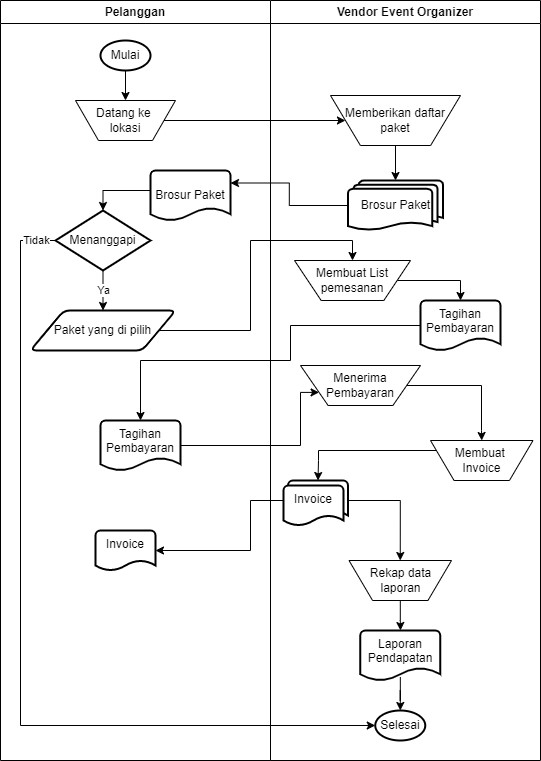 Gambar 3. 1 IOFC proses pemesanan, pembayaran dan pendataan Tabel 3.1 Kerangka PIECES 3. 1. 2. Pemecahan Masalah Berdasarkan analisis sistem dan permasalahan-permaslahan yang terjadi, maka penulis ingin merancang sebuah Sistem Informasi Event Organizer Berbasis Web dengan memberikan solusi pemecahan masalah, antara lain : Sistem ini dirancang berbasis website, karena sistem ini diakses secara online, maka memberi kemudahan pelanggan untuk tidak datang ke lokasi secara langsung. Selain itu penyebaran promosi dan penyebaran informasi mengenai Event Organizer tersebut dapat diberikan secara lengkap dan menjangkau secara luas. Sistem yang dirancang juga dapat melakukan pengolahan data transaksi dan melakukan pengolahan data pemesanan, sehingga meminimalisir terjadinya kesalahan. Sistem ini juga dapat melakukan rekapan data sebagai laporan, sehingga mempermudah pihak vendor Event Organizer. 3. 2. Perancangan Dalam perancangan sistem ini menggunakan UML untuk menggambarkan sistem. Sistem ini dirancang sebagai media penginformasian bagi vendor event organizer yang terdaftar untuk menawarkan dan memasarkan produknya dalam bentuk paket, pelanggan dapat melihat informasi terkait penawaran vendor dan dapat melakukan transaksi dalam sistem ini seperti, melakukan pemesanan, konfirmasi pembayaran dan mencetak invoice. Sesuai dari hasil penelitian penulis akan menerapkan beberapa aturan dalam sistem ini seperti: vendor dan pelanggan yang mendaftar harus melengkapi identitas diri, dengan mengupload scan kartu identitas sebagai vendor dan sebagai pelanggan, dan aturan untuk proses transaksinya, seperti : Ketika pelanggan memesan paket diharapkan untuk membayar DP sebesar 30% dari harga paket dengan catatan harus menunggu konfirmasi dari pihak vendor, dan akan melunasinya maksimal 3 hari sebelum hari H . Proses validasi pembayaran DP akan dilakukan admin dalam waktu 1x24 jam setelah pelanggan membayar uang muka/ Down Payment (DP). Membatalkan pesanan dapat dilakukan jika status transaksi “menunggu pembayaran uang muka/ Down Payment (DP)”, dan apabila pelanggan sudah membayar uang muka/ Down Payment (DP), maka pelanggan dapat mengajukan pengembalian dana / refund dengan syarat pembayaran belum divalidasi oleh admin atau berstatus “menunggu validasi pembayaran DP”. Proses pengembalian dana / refund akan diproses admin dalam waktu 1x24 jam setelah pelanggan membatalkan pesanan dan melakukan pengajuan pengembalian dana / refund. Tidak dapat membatalkan pesanan jika transaksi sudah di validasi oleh admin, jika ingin membatalkan pesanan setelah divalidasi, maka tidak dapat mengajukan refund dan DP akan hangus. Proses validasi pelunasan akan dilakukan admin setelah pelanggan membayar sisa yang harus dibayarkan / pelunasan. Biaya Sistem Admin sebesar 3% dari harga paket per transaksi.  Untuk penjelasan lebih lanjutnya berikut adalah diagram UML yang digunakan untuk merancang sistem ini.  3. 2. 1. 	Use Case Diagram Berikut ini adalah use case yang dibuat berdasarkan fungsional yang mewakili pemecahan masalah. Use case diagram keseluruhan sistem memiliki 3 aktor yaitu admin, vendor dan pelanggan. Setiap aktor memiliki use case yang berbeda. Dan setiap use case mewakili langkah-langkah dari setiap aktor sehingga gambaran sistem lebih jelas dan memudahkan dalam merancang sistem informasi. Untuk lebih jelasnya dapat dilihat pada gambar 3.2. 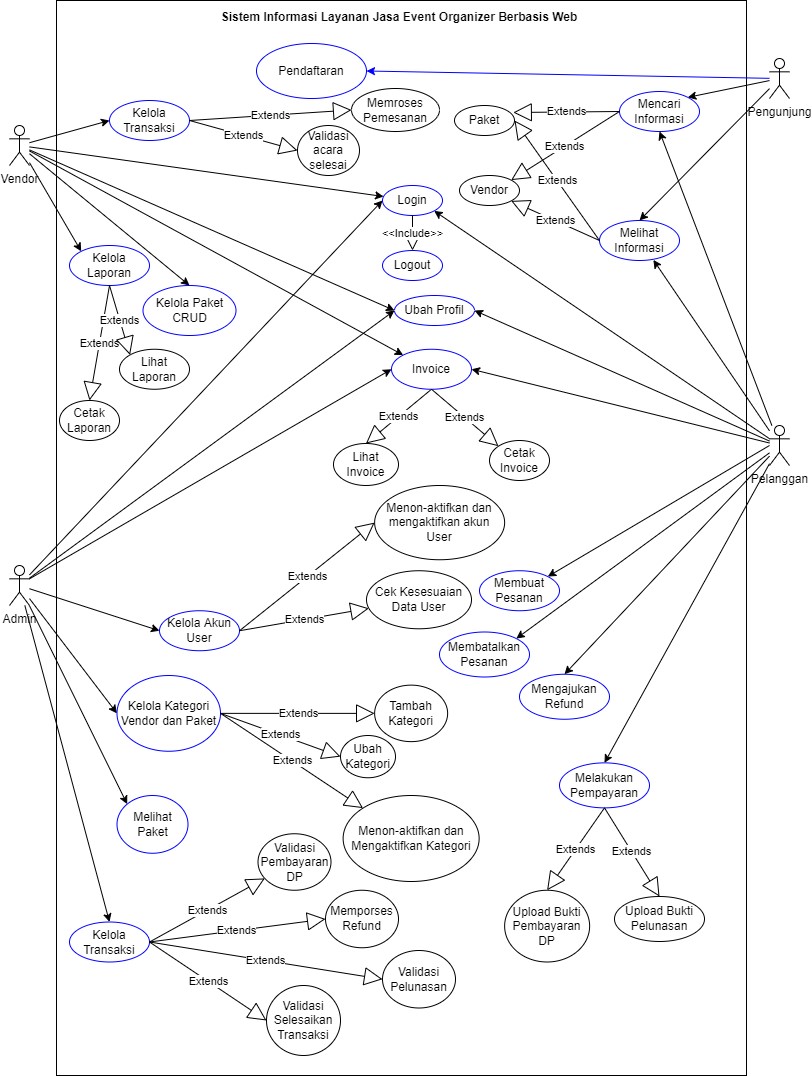 Gambar 3. 2 Use Case Diagram  3.2.2.   Activity Diagram Activity diagram merupakan gambaran proses alur logika dari suatu program. Berikut adalah activity diagram yang digunakan dalam merancang sistem informasi layanan jasa event organizer, yaitu : Activity Diagram Pendaftaran Activity diagram Pendaftan menggambarkan aktifitas dari pengunjung website untuk mendaftarkan sebagai vendor/pelanggan. Setelah mendaftar harus melengkapi identitas diri, dengan mengaupload scan kartu identitas sebagai vendor dan sebagai pelanggan secara resmi. Untuk lebih jelasnnya dapat dilihat pada gambar 3.3 dan gambar 3.4 Pendaftaran Sebagai Vendor 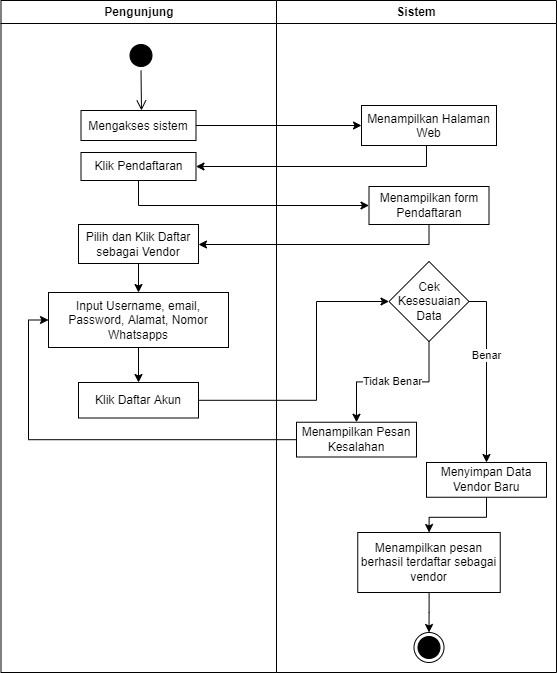 Gambar 3. 3 Activity Diagram Pendaftaran Vendor Pendaftaran Sebagai Pelanggan 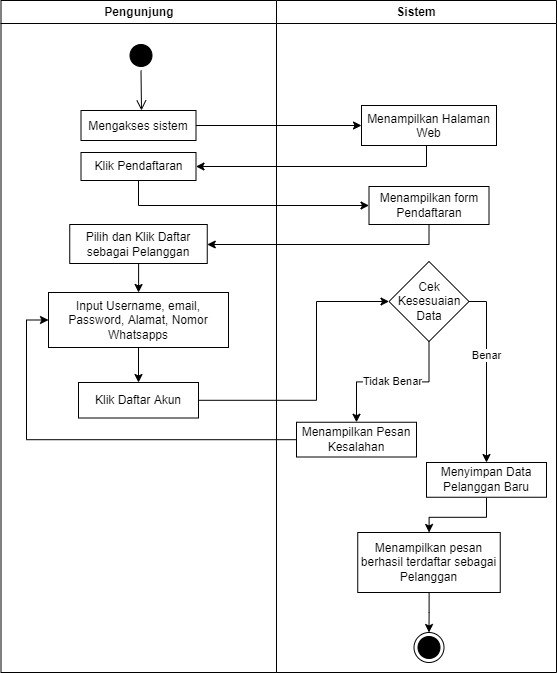 Gambar 3. 4 Activity Diagram Pendaftaran Pelanggan Activity Diagram Melihat Informasi dan Mencari Informasi Activity diagram login admin menggambarkan aktifitas dari pengunjung untuk melihat dan mencari informasi mengenai paket dan vendor. Untuk lebih jelasnnya dapat dilihat pada gambar 3.5, gambar 3.6, gambar 3.7, dan gambar 3.8. Activity Diagram Melihat Informasi Paket 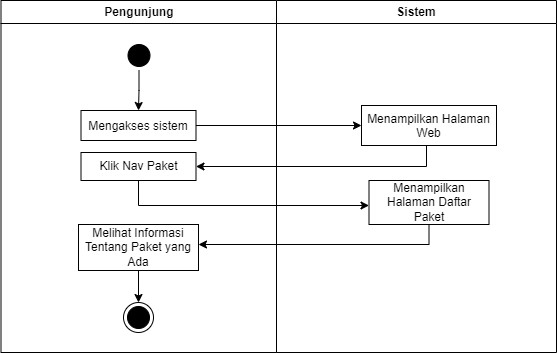 Gambar 3. 5 Activity Diagram Melihat Informasi Paket Activity Diagram Mencari Informasi Paket 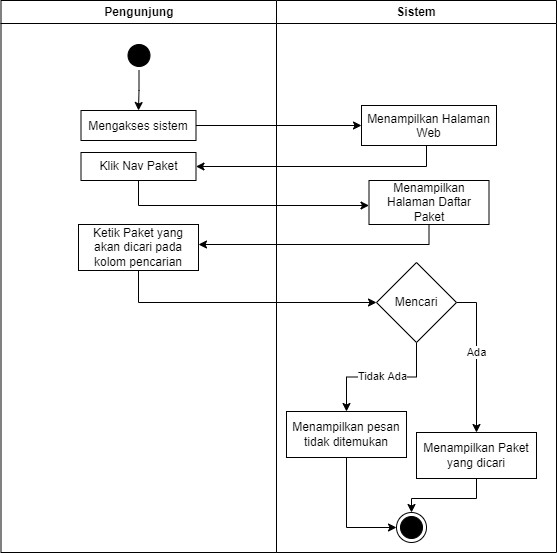 Gambar 3. 6 Activity Diagram Mencari Informasi Paket Activity Diagram Melihat Informasi Vendor 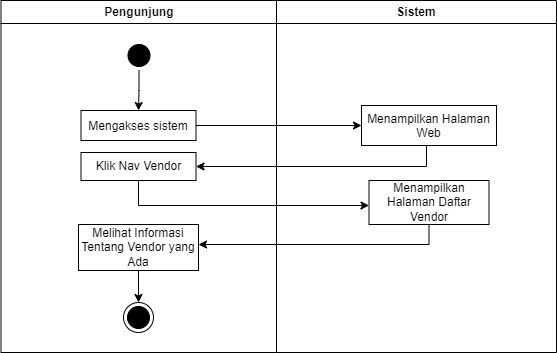 Gambar 3. 7 Activity Diagram Melihat Informasi Vendor Activity Diagram Mencari Informasi Vendor 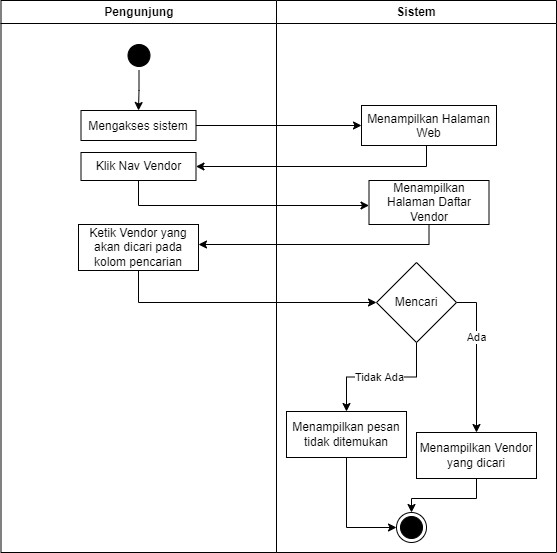 Gambar 3. 8 Activity Diagram Mencari Informasi Vendor Activity Diagram Login Admin Activity diagram login admin menggambarkan aktifitas dari admin untuk masuk ke dalam sistem utama admin. Untuk lebih jelasnnya dapat dilihat pada gambar 3. 9. 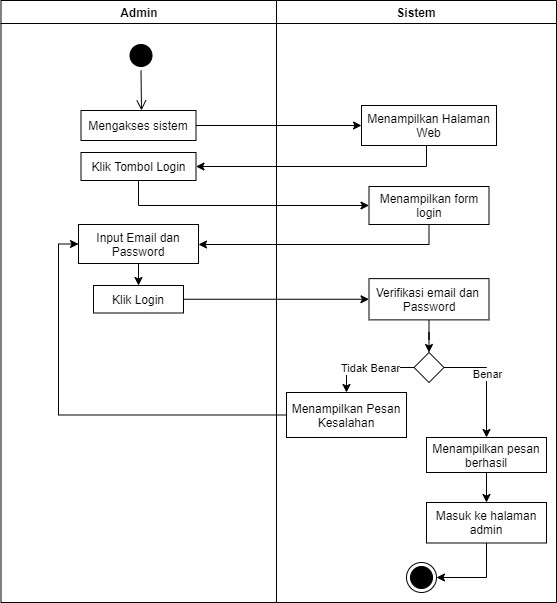 Gambar 3. 9 Activity Diagram Login Admin Activity Diagram Kelola Akun Vendor Activity diagram kelola akun vendor adalah gambaran aktifitas dari admin yang terdiri dari : Activity Diagram Mengecek Data Vendor Activity diagram ini untuk menggambarkan aktifitas admin mengecek data vendor ke dalam sistem. Untuk lebih jelasnnya dapat dilihat pada gambar 3.10 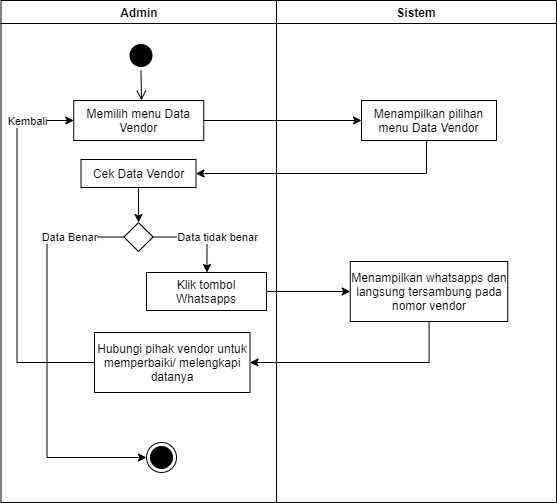 Gambar 3. 10 Activity Diagram Mengecek Data Vendor Activity Diagram Menon-aktifkan Akun Vendor Activity diagram ini menggambarkan aktifitas admin menon-aktifkan akun vendor dari dalam sistem. Untuk lebih jelasnya dapat dilihat pada gambar 3. 11 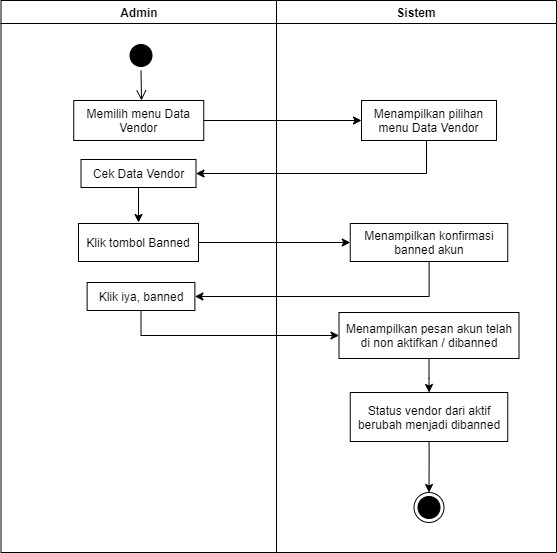 Gambar 3. 11 Activity Diagram Menon-aktifkan Data Vendor Activity Diagram Mengaktifkan Akun Vendor Activity diagram ini menggambarkan aktifitas admin untuk mengaktifkan kembali akun vendor  dari dalam sistem. Untuk lebih jelasnnya dapat dilihat pada gambar 3.12 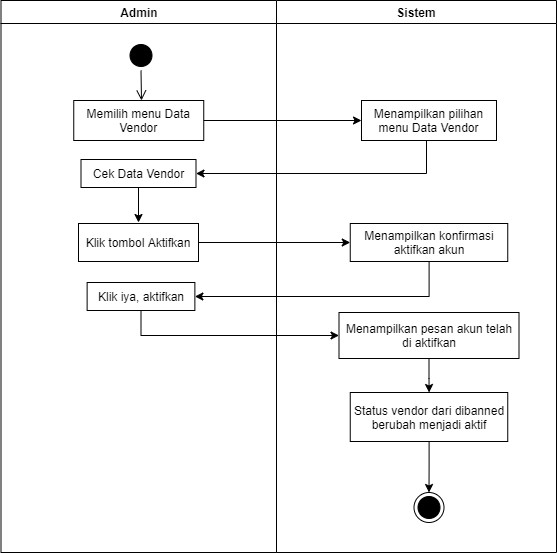 Gambar 3. 12 Activity Diagram Mengaktifkan Akun Vendor Activity Diagram Kelola Akun Pelanggan Activity diagram mengatur akun pelanggan adalah gambaran aktifitas dari admin yang terdiri dari : Activity Diagram Mengecek Data Pelanggan Activity diagram ini untuk menggambarkan aktifitas admin mengecek data pelanggan ke dalam sistem. Untuk lebih jelasnnya dapat dilihat pada gambar 3. 13 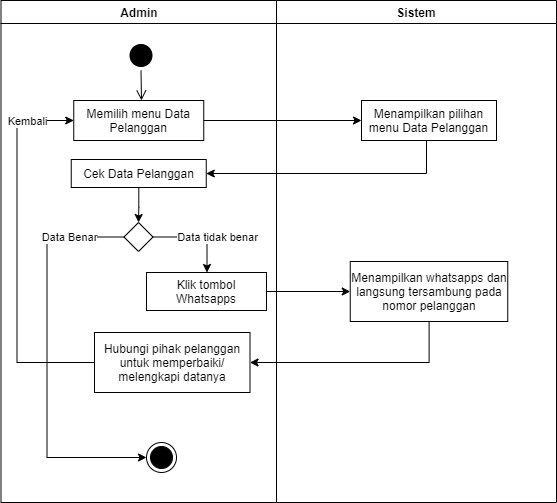 Gambar 3. 13  Activity Diagram Mengecek Data Pelanggan Activity Diagram Menon-aktifkan Akun Pelanggan Activity diagram ini menggambarkan aktifitas admin menon-aktifkan akun pelanggan dari dalam sistem. Untuk lebih jelasnya dapat dilihat pada gambar 3.14 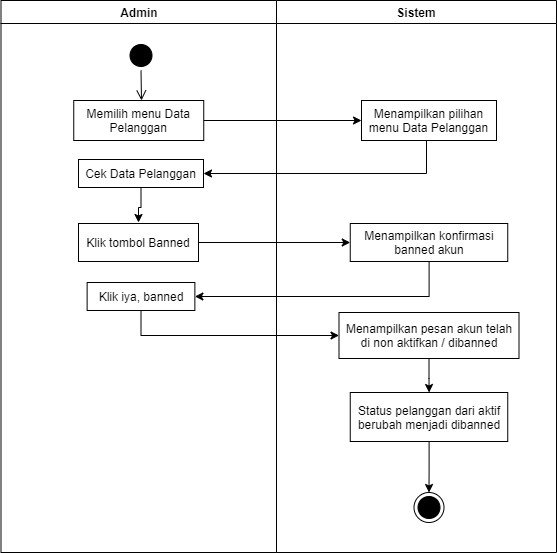 Gambar 3.14 Activity Diagram Menon-aktifkan Akun Pelanggan Activity Diagram Mengaktifkan Akun Pelanggan Activity diagram ini menggambarkan aktifitas admin untuk mengaktifkan kembali akun pelanggan  dari dalam sistem. Untuk lebih jelasnnya dapat dilihat pada gambar 3.15 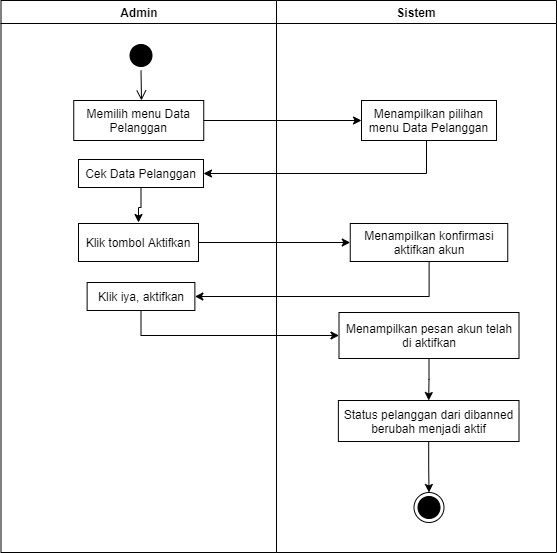 Gambar 3. 15 Activity Diagram Mengaktifkan Akun Pelanggan Activity Diagram Kelola Kategori Vendor Activity diagram ini menggambarkan aktifitas dari admin untuk mengelola kategori vendor, yang terdiri dari : Activity Diagram Menambah Kategori Vendor Activity diagram ini menggambarkan aktifitas admin untuk menambah kategori vendor baru ke dalam sistem. Untuk lebih jelasnnya dapat dilihat pada gambar 3. 16 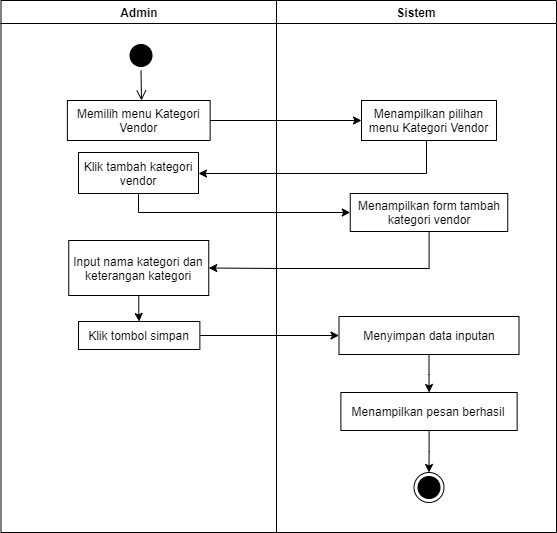 Gambar 3. 16 Activity Diagram Menambah Kategori Vendor Activity Diagram Mengubah Kategori Vendor ActivityI diagram ini menggambarkan aktifitas admin mengubah kategori vendor dari dalam sistem. Untuk lebih jelasnnya dapat dilihat pada gambar 3.17 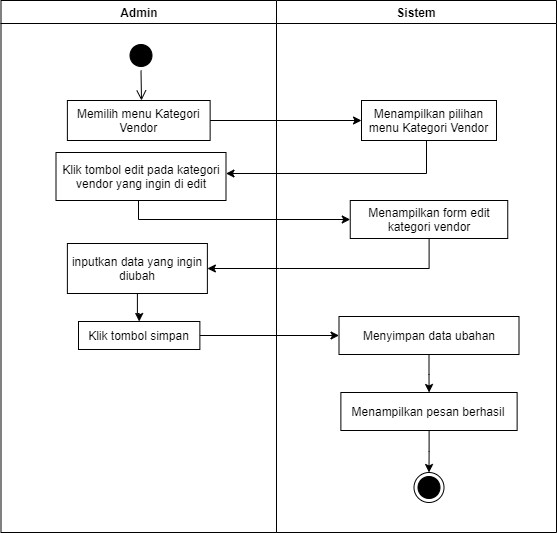 Gambar 3.17 Activity Diagram Mengubah Kategori Vendor Activity Diagram Menon-aktifkan Kategori Vendor Activity diagram ini menggambarkan aktifitas admin untuk menon-aktifkan kategori vendor dari dalam sistem. Untuk lebih lanjutnya dapat dilihat pada gambar 3.18 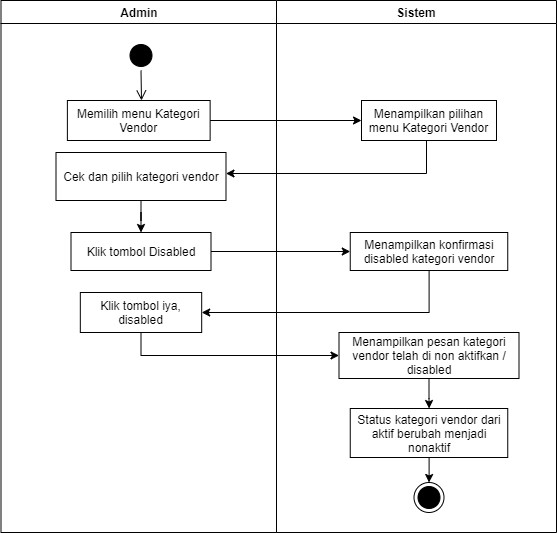 Gambar 3. 18 Activity Diagram Menon-aktifkan Kategori Vendor Activity Diagram Mengaktifkan Kategori Vendor Activity diagram ini menggambarkan aktifitas admin untuk mengaktifkan kembali kategori vendor dari dalam sistem. Untuk lebih lanjutnya dapat dilihat pada gambar 3.19 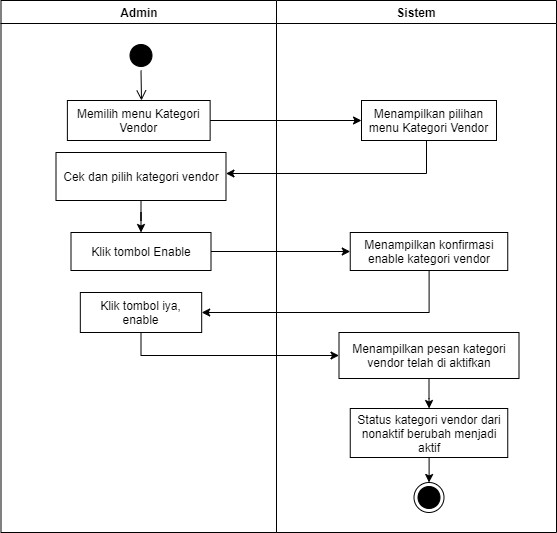 Gambar 3. 19 Activity Diagram Mengaktifkan Kategori Vendor Activity Diagram Kelola Kategori Paket Activity diagram ini menggambarkan aktifitas dari admin untuk mengelola kategori paket, yang terdiri dari : Activity Diagram Menambah Kategori Paket Activity diagram ini menggambarkan aktifitas admin untuk menambah kategori paket baru ke dalam sistem. Untuk lebih jelasnnya dapat dilihat pada gambar 3.20 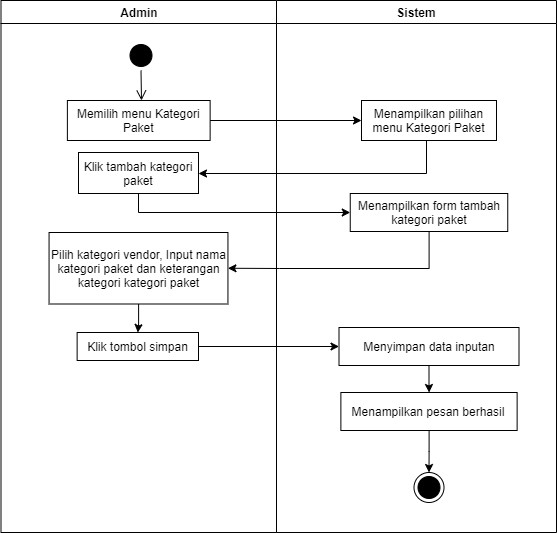 Gambar 3. 20 Activity Diagram Menambah Kategori Paket Activity Diagram Mengubah Kategori Paket ActivityI diagram ini menggambarkan aktifitas admin mengubah kategori paket dari dalam sistem. Untuk lebih jelasnnya dapat dilihat pada gambar 3.21 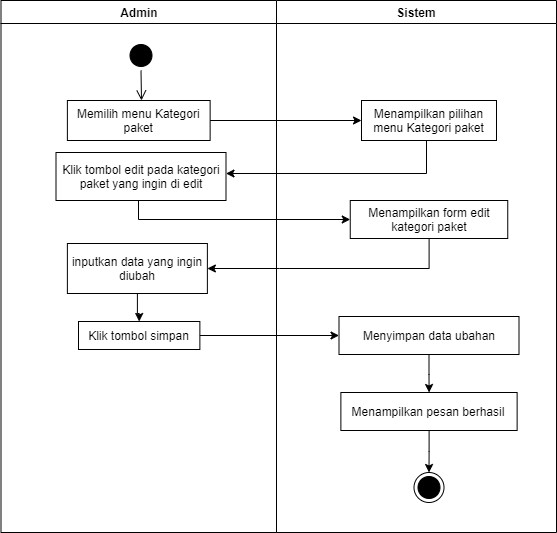 Gambar 3.21 Activity Diagram Mengubah Kategori Paket Activity Diagram Menon-aktifkan Kategori Paket Activity diagram ini menggambarkan aktifitas admin untuk menon-aktifkan kategori paket dari dalam sistem. Untuk lebih lanjutnya dapat dilihat pada gambar 3.22 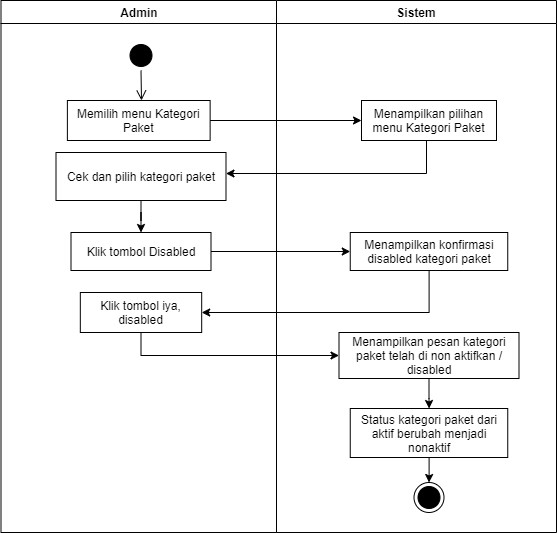 Gambar 3. 22 Activity Diagram Menon-aktifkan Kategori Paket Activity Diagram Mengaktifkan Kategori Paket Activity diagram ini menggambarkan aktifitas admin untuk mengaktifkan kembali kategori paket dari dalam sistem. Untuk lebih lanjutnya dapat dilihat pada gambar 3.23 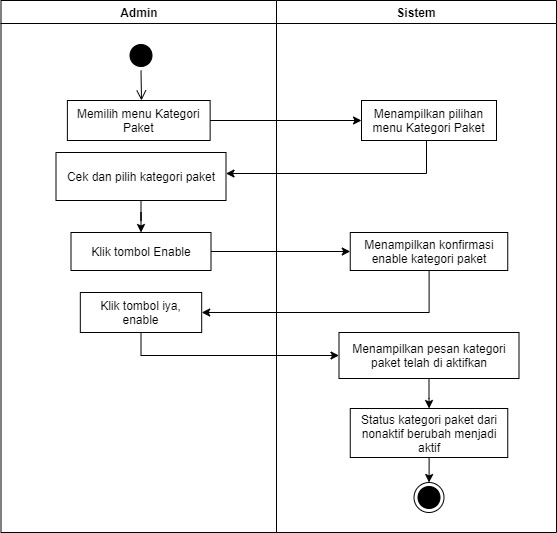 Gambar 3. 23 Activity Diagram Mengaktifkan Kategori Paket Activity Diagram Melihat Paket Activity diagram ini menggambarakan aktifitas admin untuk melihat paket. Untuk lebih jelasnya dapat dilihat pada gambar 3.24 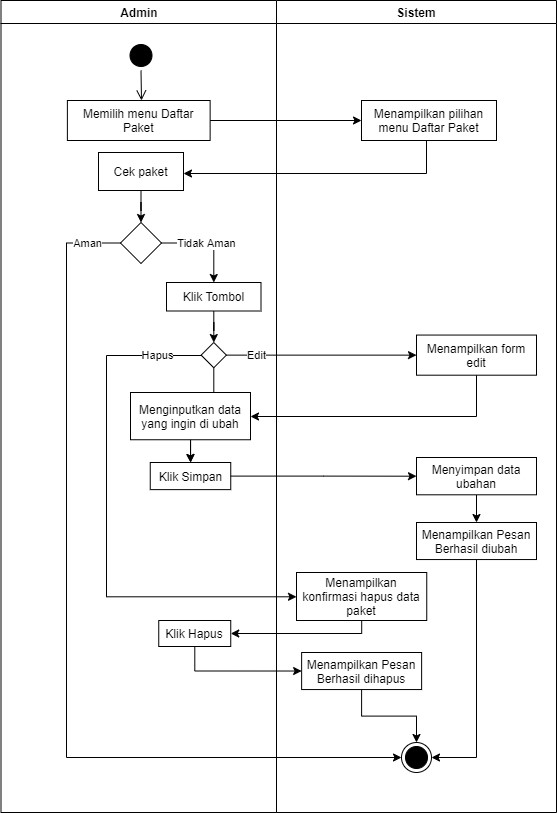 Gambar 3. 24 Activity Diagram Memantau Paket Activity Diagram Kelola Transaksi Activity diagram ini menggambarakan aktifitas admin untuk memantau proses transaksi. Untuk lebih jelasnya dapat dilihat pada gambar 3.25 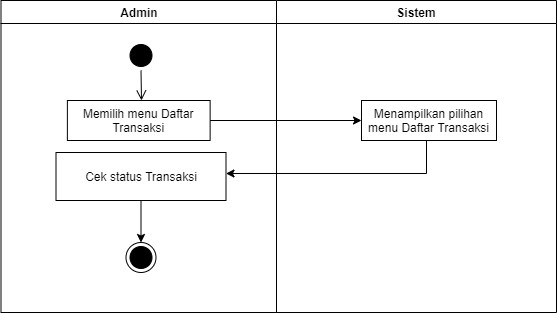 Gambar 3. 25 Activity Diagram Memantau Proses Transaksi Activity Diagram Validasi Pembayaran DP Activity diagram ini menggambarakan aktifitas admin untuk memvalidasi pembayaran DP. Dalam validasi pembayaran DP diperlukan waktu 1x24 jam setelah pelanggan membayar DP. Untuk lebih jelasnya dapat dilihat pada gambar 3.26 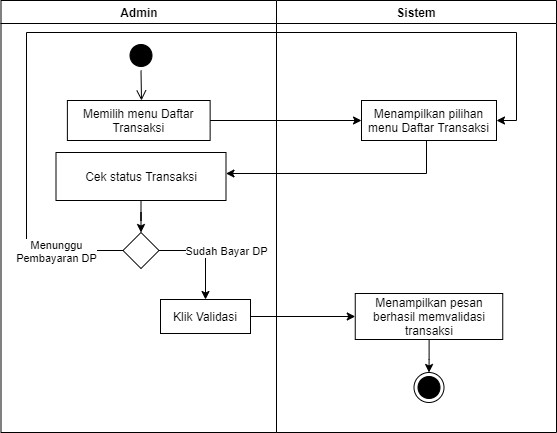 Gambar 3. 26 Activity Diagram Validasi Pembayaran DP Activity Diagram Memproses Pengembalian Dana / Refund Activity diagram ini menggambarakan aktifitas admin untuk memproses pengembalian dana / refund. Untuk lebih jelasnya dapat dilihat pada gambar 3.27 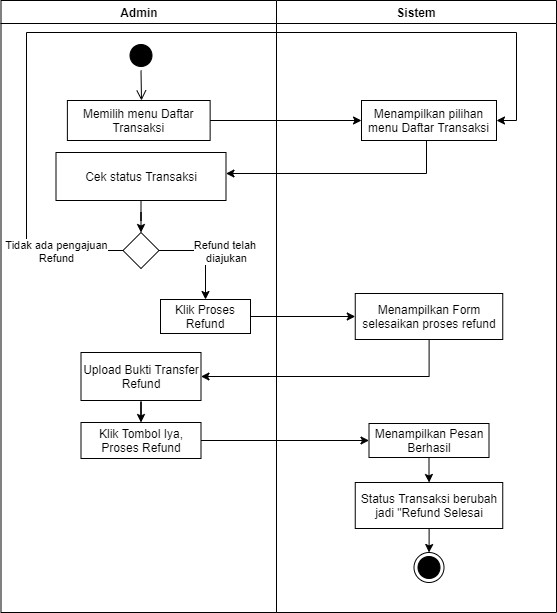 Gambar 3. 27 Activity Diagram Memproses Pengembalian Dana / Refund Activity Diagram Validasi Pelunasan Activity diagram ini menggambarakan aktifitas admin untuk memvalidasi pelunasan. Untuk lebih jelasnya dapat dilihat pada gambar 3.28 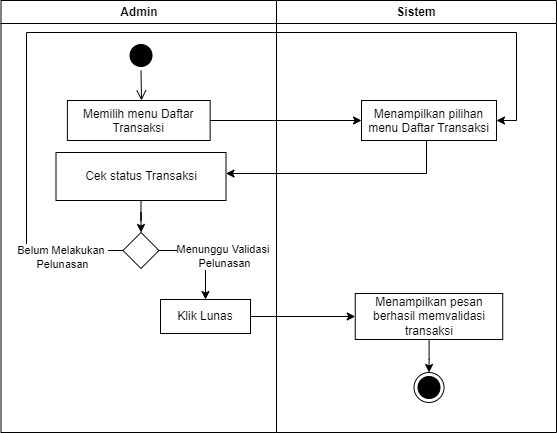 Gambar 3. 28 Activity Diagram Memvalidasi Pelunasan Activity Diagram Validasi Transaksi Selesai Activity diagram ini menggambarakan aktifitas admin untuk memvalidasi bahwa transaksi selesai dengan mengupload bukti transfer pembayaran ke vendor. Untuk lebih jelasnya dapat dilihat pada gambar 3.29 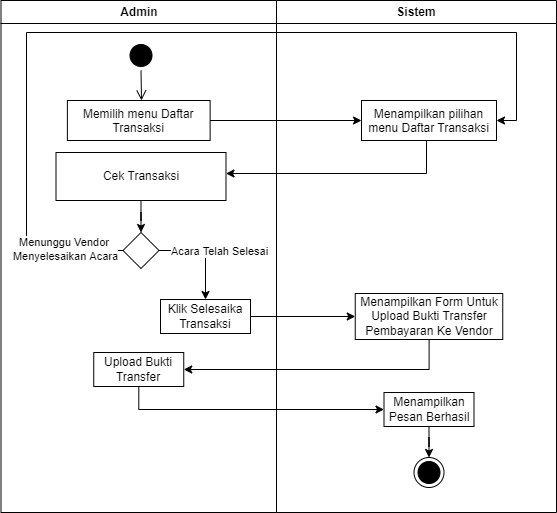 Gambar 3. 29 Activity Diagram Memvalidasi Transaksi Selesai Activity Diagram Logout Admin Activity diagram ini merupakan gambaran admin keluar dari sistem. Untuk lebih jelasnya dapat dilihat pada gambar 3.30 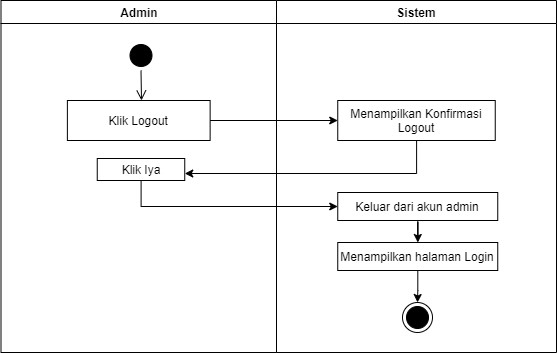 Gambar 3. 30 Activity Diagram Logout Admin Activity Diagram Login Vendor Activity diagram ini menggambarkan aktivitas vendor untuk masuk ke sistem dan menikmati berbagai fiturnya. Untuk lebih jelasnya dapat dilihat pada gambar 3.31 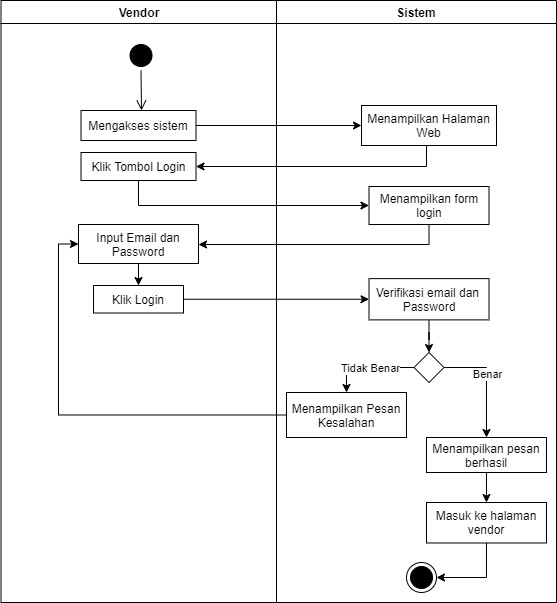 Gambar 3.31 Activity Diagram Login Vendor Activity Diagram Kelola Data Paket Activity diagram ini menggambarkan aktifitas vendor untuk mengelola data paket yang terdiri dari : Activity Diagram Menambah Data Paket Activity diagram ini menggambarkan aktifitas vendor dapat menambah data paket baru kedalam sistem. Untuk lebih jelasnya dapat dilihat pada gambar 3.32 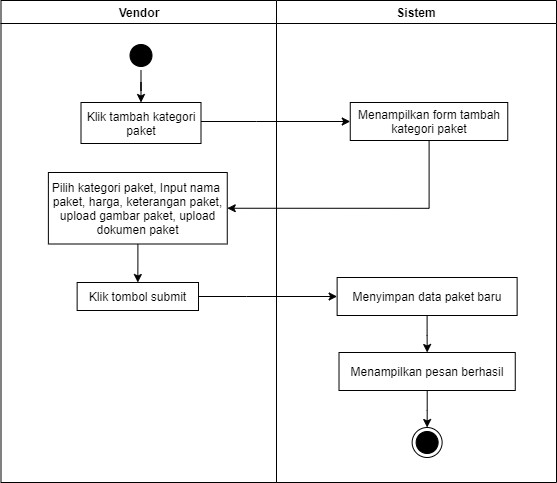 Gambar 3. 32 Activity Diagram Menambah Data Paket Activity Diagram Mengubah Data Paket Activity diagram ini menggambarkan aktifitas vendor untuk mengubah data paket dari dalam sistem. Untuk lebih jelasnya dapat dilihat pada gambar 3.33 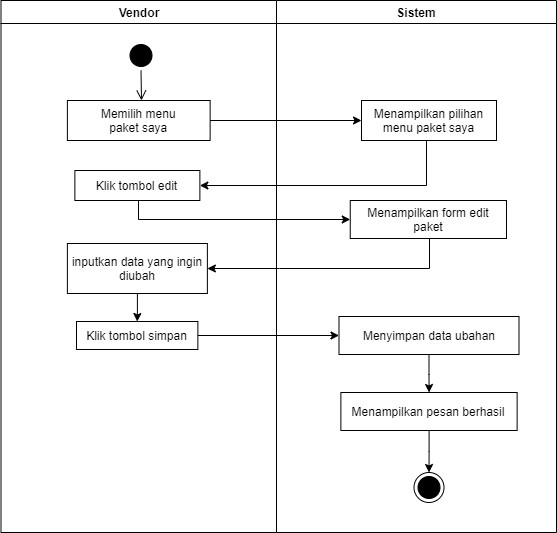 Gambar 3. 33 Activity Diagram Mengubah Data Paket Activity Diagram Menghapus Data Paket Activity diagram ini menggambarkan aktifitas vendor menghapus data paket dari dalam sistem. Untuk lebih jelasnya dapat dilihat pada gambar 3.34 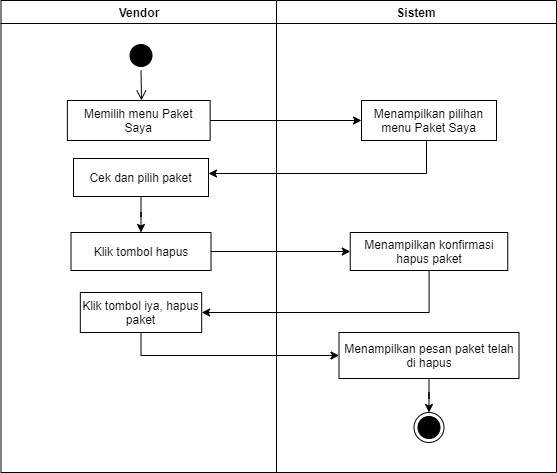 Gambar 3. 34 Activity Diagram Menghapus Data Paket Activity Diagram Kelola Transaksi Activity diagram ini menggambarakan aktifitas vendor untuk mengelola transaksi. Untuk lebih jelasnya dapat dilihat pada gambar 3.35 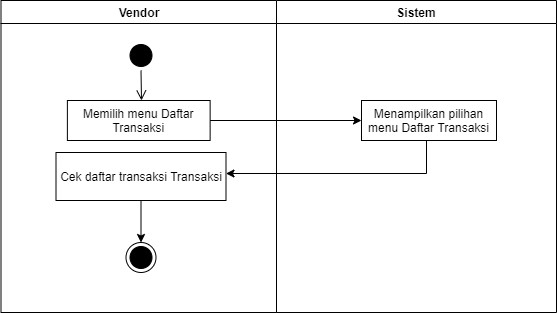 Gambar 3. 35 Activity Diagram Melihat Daftar Transaksi Activity Diagram Validasi Memproses Pesanan Activity diagram ini menggambarakan aktifitas vendor untuk memvalidasi memproses pesanan. Untuk lebih jelasnya dapat dilihat pada gambar 3.36 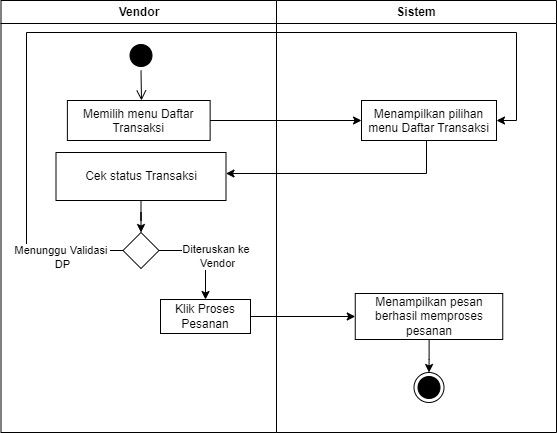 Gambar 3. 36 Activity Diagram Memvalidasi Memproses Pesanan Activity Diagram Validasi Acara Selesai Activity diagram ini menggambarakan aktifitas vendor untuk memvalidasi acara telah selesai. Untuk lebih jelasnya dapat dilihat pada gambar 3.37 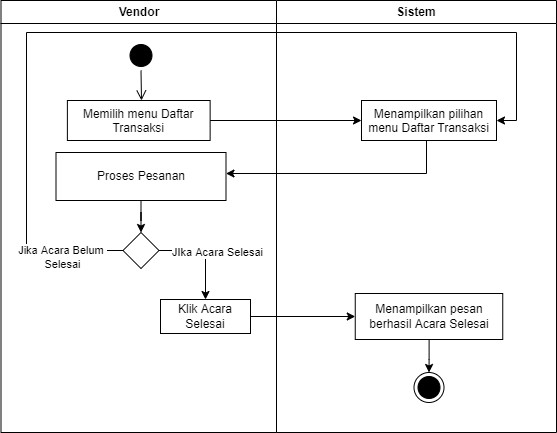 Gambar 3. 37 Activity Diagram Memvalidasi Acara Selesai Activity Diagram Mencetak Laporan Pendapatan Bulanan Vendor Activity diagram ini menggambarakan aktifitas vendor untuk mencetak laporan pendapatan bulanan. Untuk lebih jelasnya dapat dilihat pada gambar 3.38 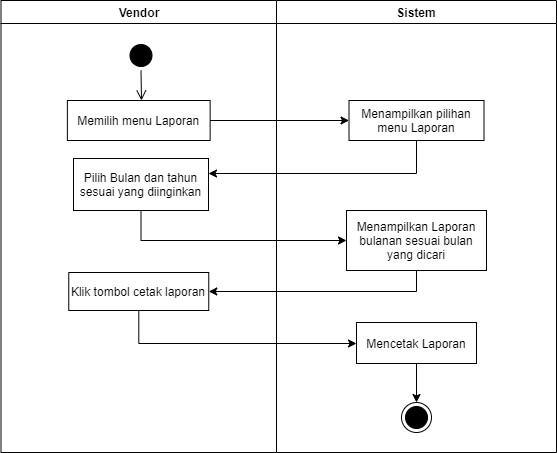 Gambar 3. 38 Activity Diagram Mencetak Laporan Pendapatan Bulanan Vendor Activity Diagram Logout Vendor Activity diagram ini merupakan gambaran vendor keluar dari sistem. Untuk lebih jelasnya dapat dilihat pada gambar 3.39 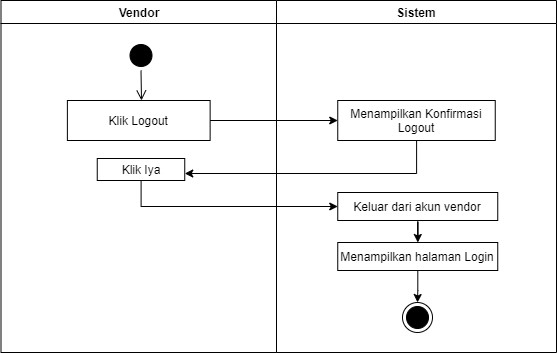 Gambar 3. 39 Activity Diagram Logout Vendor Activity Diagram Login Pelanggan Activity diagram ini menggambarkan aktivitas pelanggan untuk masuk ke sistem dan menikmati berbagai fiturnya. Untuk lebih jelasnya dapat dilihat pada gambar 3.40 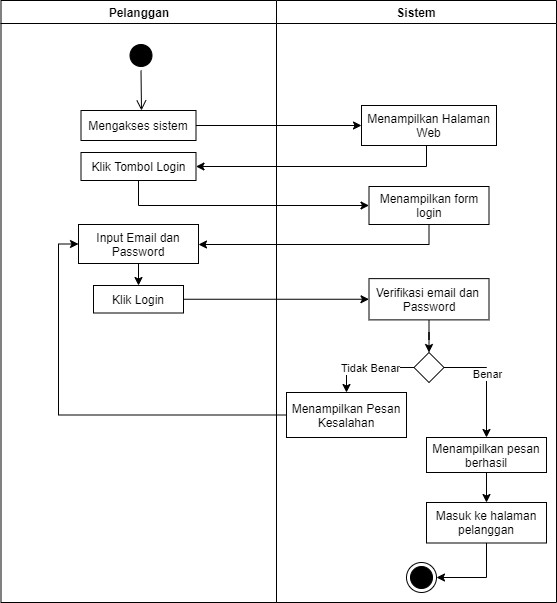 Gambar 3.40 Activity Diagram Login Pelanggan Activity Diagram Membuat Pesanan Activity diagram ini menggambarkan aktivitas pelanggan untuk membuat pesanan. Setelah melakukan pemesanan paket diharapkan untuk membayar DP sebesar 30% dari harga paket dengan catatan harus menunggu konfirmasi dari pihak vendor. Untuk lebih jelasnya dapat dilihat pada gambar 3.41 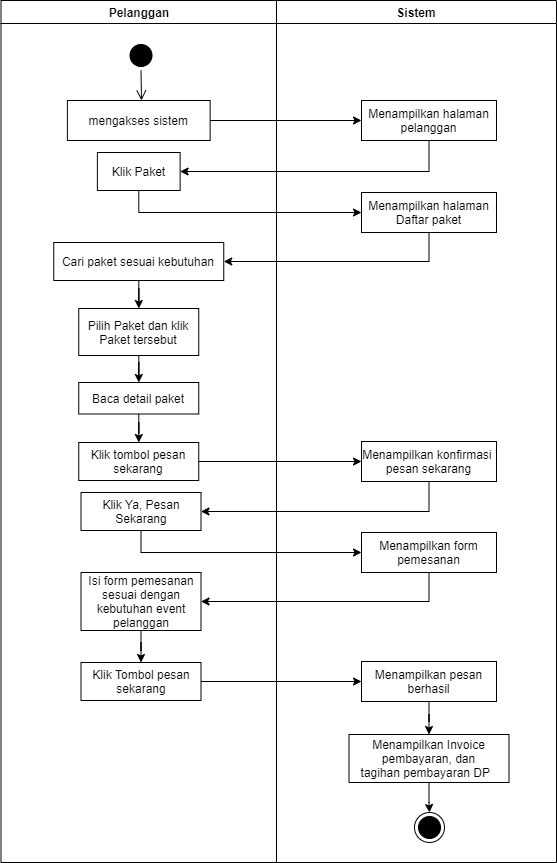 Gambar 3.41 Activity Diagram Membuat Pesanan Activity Diagram Membatalkan Pesanan Activity diagram ini menggambarkan aktivitas pelanggan untuk membatalkan pesanan. Proses ini  dapat dilakukan jika status transaksi “menunggu pembayaran uang muka/ Down Payment (DP)”. Untuk lebih jelasnya dapat dilihat pada gambar 3.42 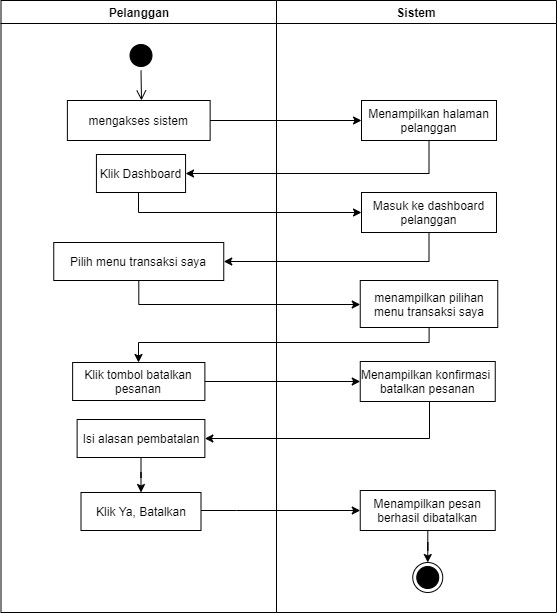 Gambar 3.42 Activity Diagram Membatalkan Pesanan Activity Diagram Upload Bukti Transfer Pembayaran Activity diagram ini menggambarkan aktivitas pelanggan untuk mengapload bukti transfer pembayaran. Untuk lebih jelasnya dapat dilihat pada gambar 3.43 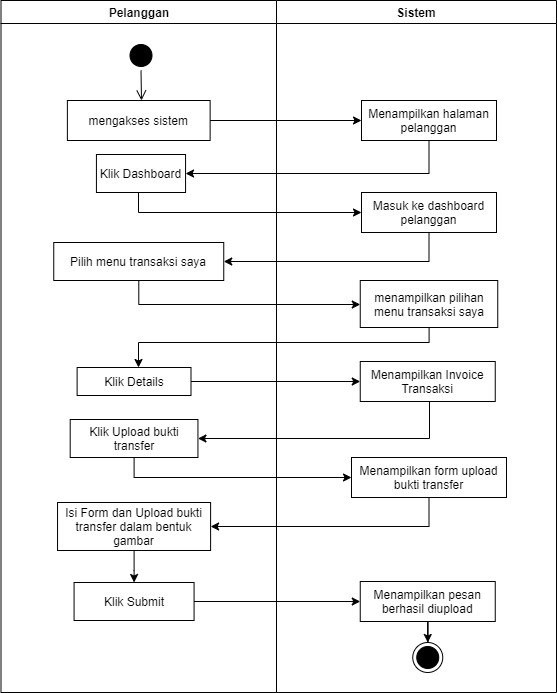 Gambar 3.43 Activity Diagram Upload Bukti Transfer Pembayaran Activity Diagram Mengajukan Pengembalian Dana / Refund Activity diagram ini menggambarkan aktivitas pelanggan untuk mengajukan pengembalian dana / refund. Untuk lebih jelasnya dapat dilihat pada gambar 3.44 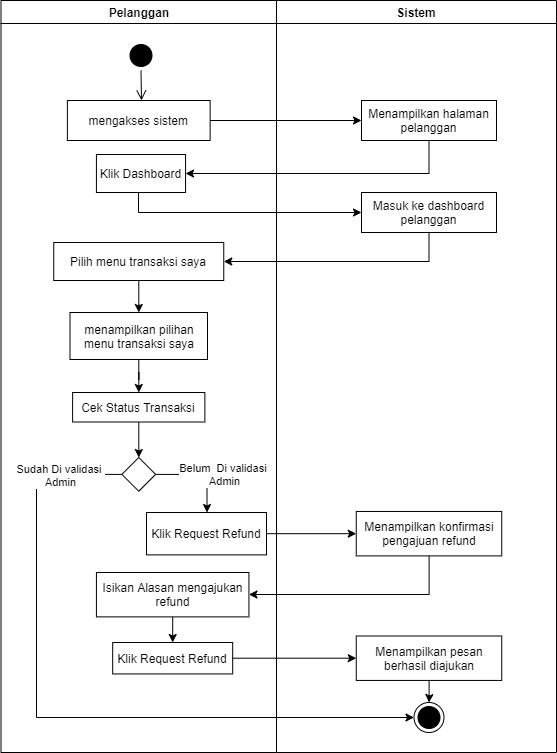 Gambar 3.44 Activity Diagram Mengajukan Pengembalian Dana / Refund Activity Diagram Mencetak Invoice Activity diagram ini menggambarkan aktivitas pelanggan untuk mencetak invoice. Untuk lebih jelasnya dapat dilihat pada gambar 3.45 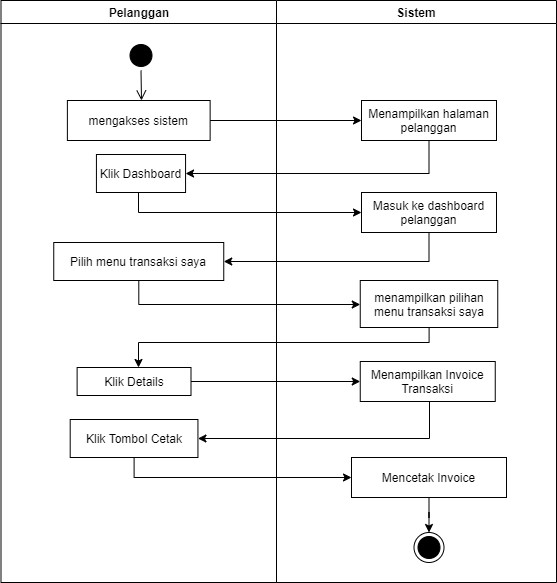 Gambar 3.45 Activity Diagram Cetak Invoice Activity Diagram Logout Pelanggan Activity diagram ini merupakan gambaran pelanggan keluar dari sistem. Untuk lebih jelasnya dapat dilihat pada gambar 3.46 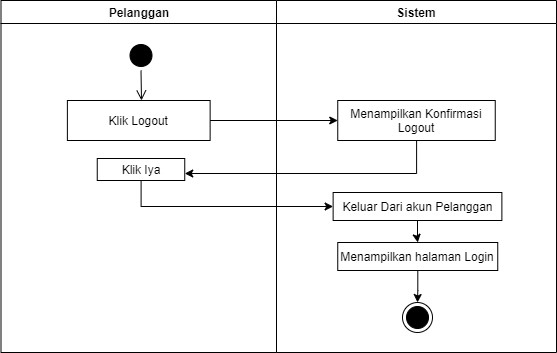 Gambar 3. 46 Activity Diagram Logout Pelanggan 3. 2. 3. 	Pemodelan Data 1. Conceptual Data Model Berikut ini merupakan gambar Conceptual Data Model. Pada rancangan CDM, terdapat 12 tabel. Untuk lebih jelasnya dapat dilihat pada gambar 3.47 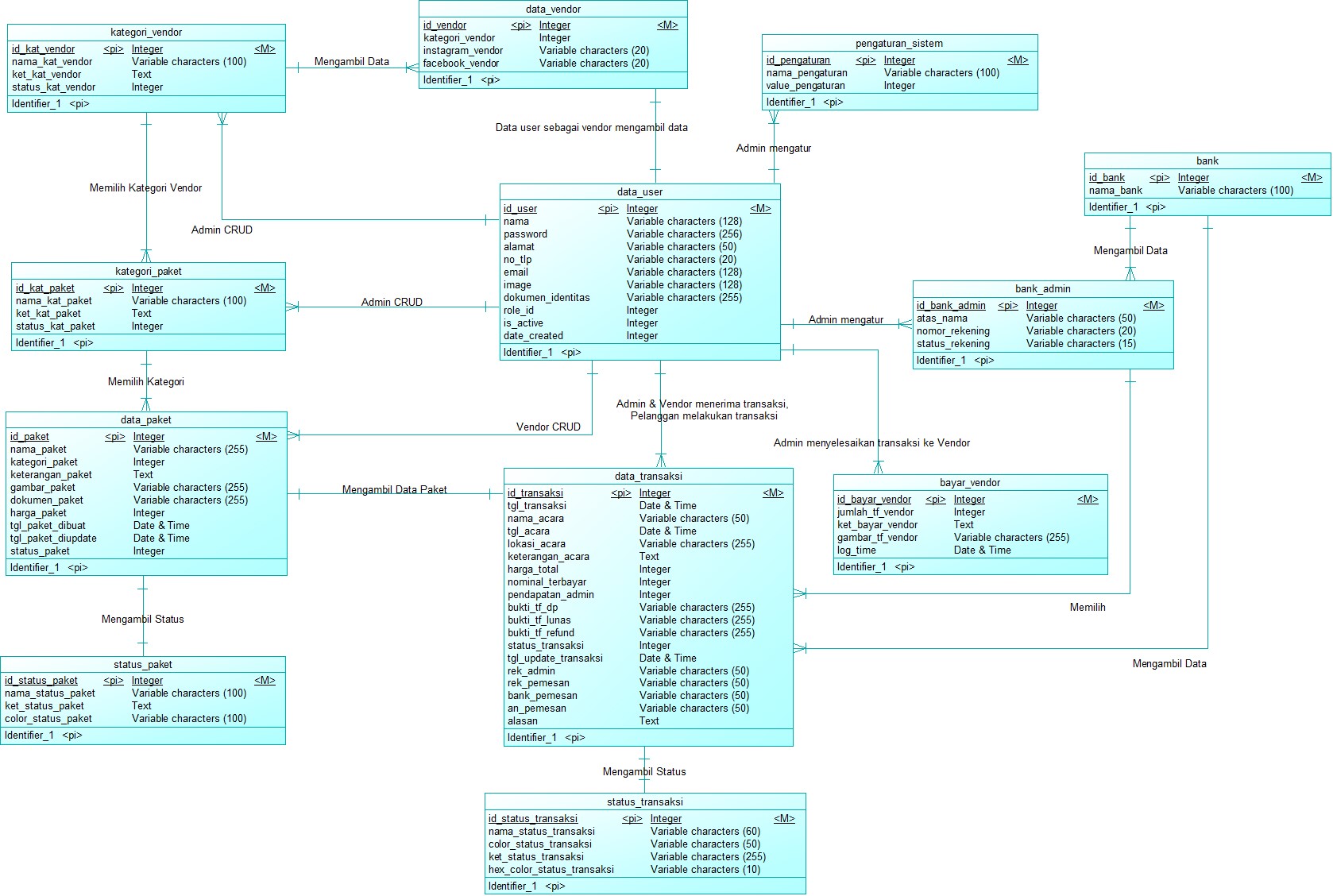 Gambar 3. 47 Conceptual Data Model 2. Physical Data Model  Berikut ini merupakan gambar Physical Data Model. terdapat 12 tabel pada rancangan PDM setelah digenerate. Untuk lebih jelasnya dapat dilihat pada gambar 3.48 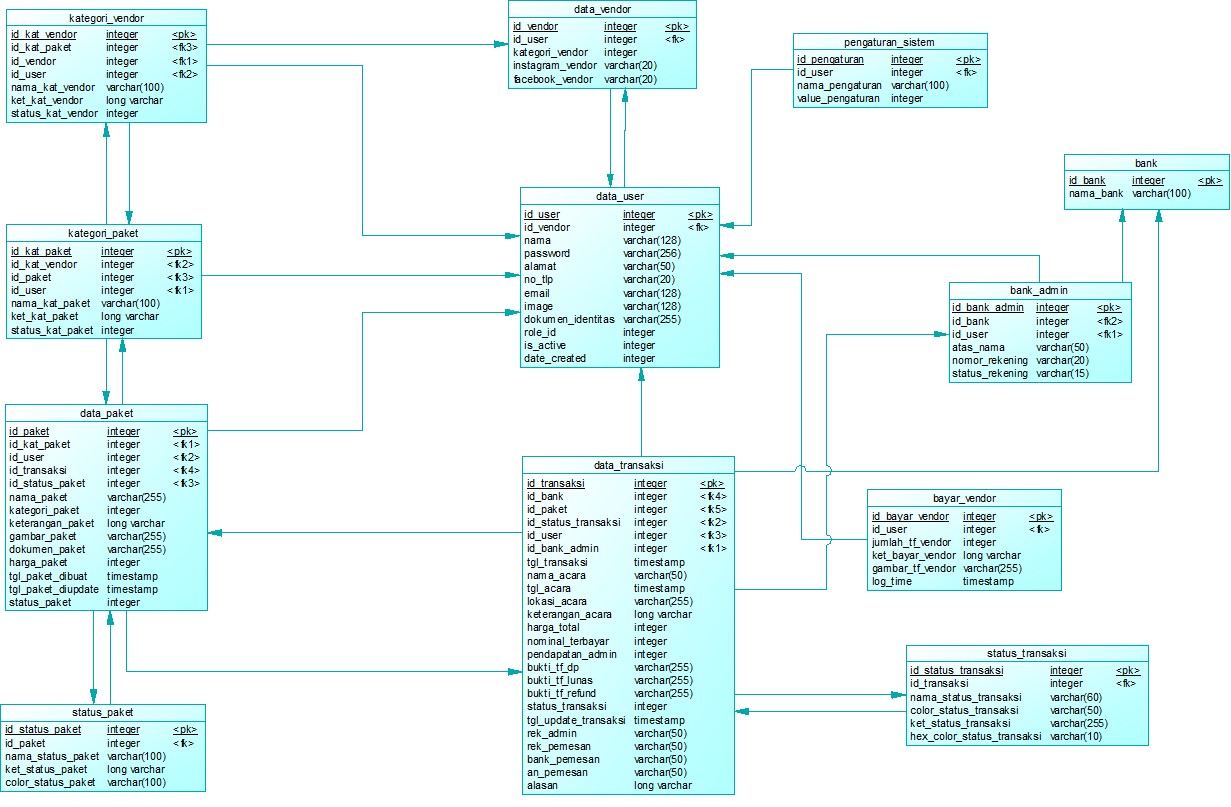 Gambar 3. 48 Physical Data Model Tabel 3.2 Data User / Pengguna Nama Tabel  	: data_vendor Primary Key  	: id_vendor Foreign Key  	: id_user Tabel 3.3 Data Vendor 	Nama Tabel  	: kategori_vendor 	Primary Key  	: id_kat_vendor 	Foreign Key  	: - Tabel 3.4 Kategori Vendor 	Nama Tabel  	: kategori_paket 	Primary Key  	: id_kat_paket 	Foreign Key  	: id_kat_vendor Tabel 3.5 Kategori Paket 	Nama Tabel  	: status_paket 	Primary Key  	: id_status_paket 	Foreign Key  	: - Tabel 3.6 Status Paket Nama Tabel  	: data_paket Primary Key  	: id_paket Foreign Key  	: id_user  Tabel 3.7 Data Paket 	Nama Tabel  	: data_transaksi 	Primary Key  	: id_transaksi 	Foreign Key  	: id_paket, id_user, id_vendor  Tabel 3.8 Data Transaksi 	Nama Tabel  	: status_transaksi 	Primary Key  	: id_status_transaksi 	Foreign Key  	: -  Tabel 3.9 Status Transaksi 	Nama Tabel  	: bayar_vendor 	Primary Key  	: id_bayar_vendor 	Foreign Key  	: id_transaksi Tabel 3.10 Bayar Vendor Nama Tabel  	: bank Primary Key  	: id_bank Foreign Key  	: - Tabel 3.11 Bank 	Nama Tabel  	: bank_admin 	Primary Key  	: id_bank_admin 	Foreign Key  	: id_bank Tabel 3.12 Bank Admin 	Nama Tabel  	: pengaturan 	Primary Key  	: id_pengaturan 	Foreign Key  	: - Tabel 3.13 Pengaturan Sistem 3. 2. 4. 	Pemodelan Interface Dalam pemodelan interface penulis menggambarkan sistem yang akan di rancang. 1. Tampilan Halaman Utama Di dalam halaman utama ini terdapat menu beranda, paket, vendor, pendaftaran, dan login. Untuk lebih jelasnya dapat dilihat dibawah ini. a. Halaman Beranda Di dalam halaman ini digunakan untuk tampilan utama. Untuk lebih jelasnya dapat dilihat pada gambar 3.49 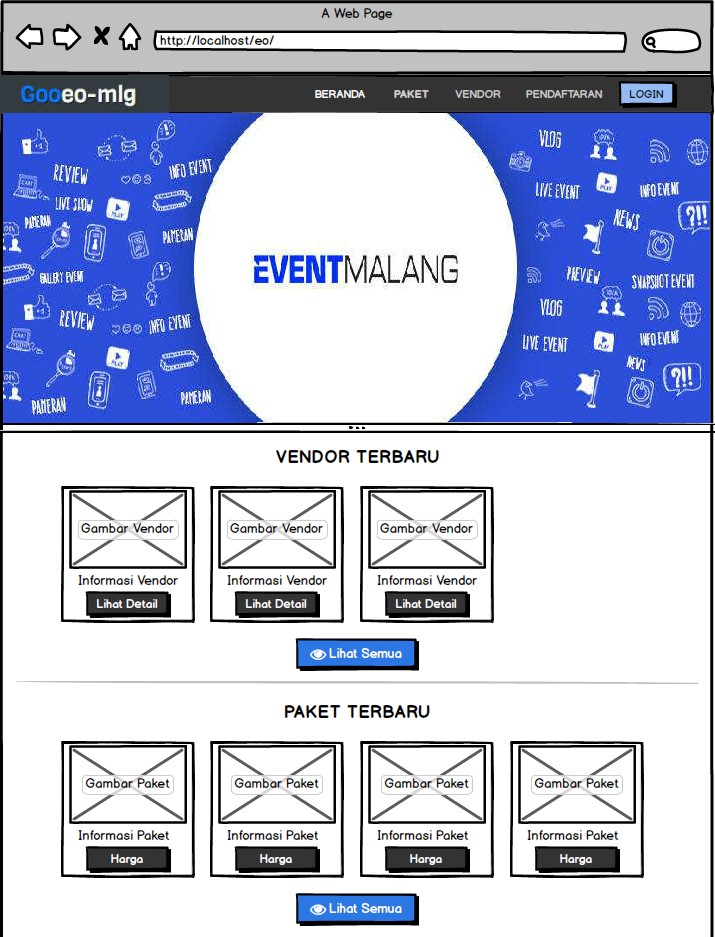 Gambar 3. 49 Mockup Beranda Utama b. Halaman Paket Di dalam halaman ini digunakan untuk menampilkan paket penawaran layanan jasa event organizer yang ditawarkan oleh vendor. Untuk lebih jelasnya dapat dilihat pada gambar 3.50 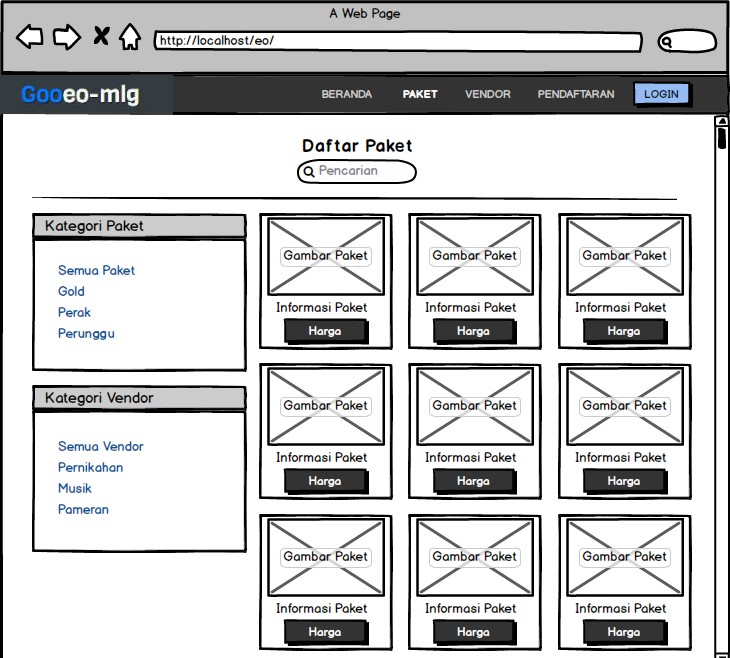 Gambar 3. 50 Mockup Halaman Paket c. Halaman Vendor Di dalam halaman ini digunakan untuk menampilkan vendor event organizer yang bergabung pada sistem ini. Untuk lebih jelasnya dapat dilihat pada gambar 3.51 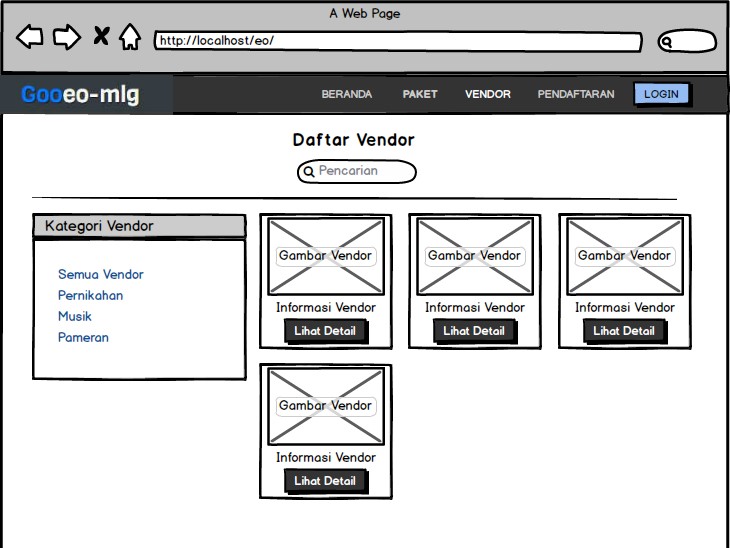 Gambar 3. 51 Mockup Halaman Vendor d. Halaman Pendaftaran Di dalam halaman ini digunakan untuk menampilkan form pendaftaran akun baik sebagai pelanggan maupun vendor. Untuk lebih jelasnya dapat dilihat pada gambar 3.52 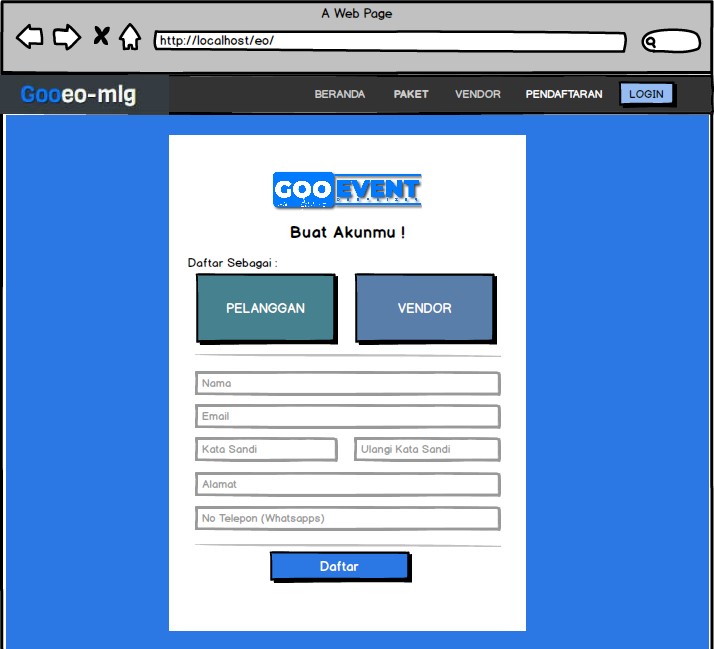 Gambar 3. 52 Mockup Halaman Pendaftaran e. Halaman Login Di dalam halaman ini digunakan untuk menampilkan form login, yang dapat digunakan oleh admin, vendor, dan pelanggan. Untuk lebih jelasnya dapat dilihat pada gambar 3.53 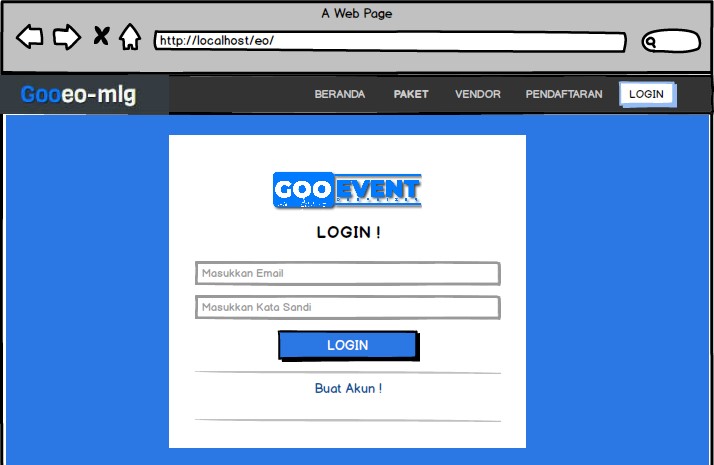 Gambar 3. 53 Mockup Halaman Login 2. Halaman Admin Di dalam halaman admin ini terdiri dari berbagai halaman. Untuk lebih jelasnya dapat dilihat dibawah ini. a. Halaman Dashboard Setelah admin login akan masuk ke halaman ini, dan di dalam halaman ini admin dapat melihat informasi terkini. Untuk lebih jelasnya dapat dilihat pada gambar 3.54 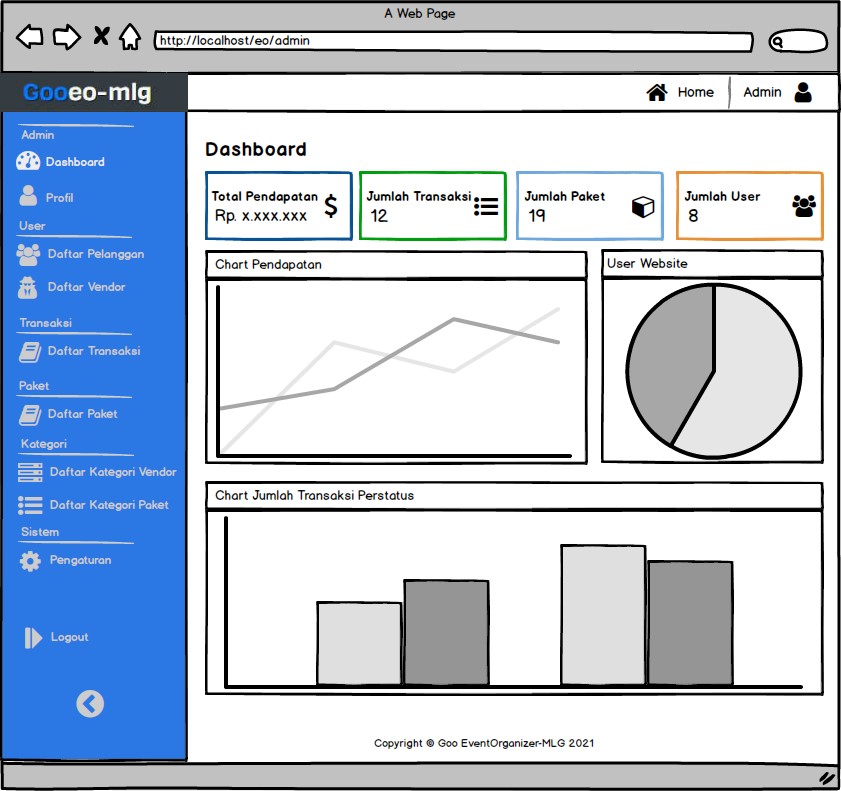 Gambar 3. 54 Mockup Halaman Dashboard Admin b. Halaman Daftar Pelanggan Di dalam halaman ini terdapat daftar akun pelanggan yang sudah terdaftar. Untuk lebih jelasnya dapat dilihat pada gambar 3.55 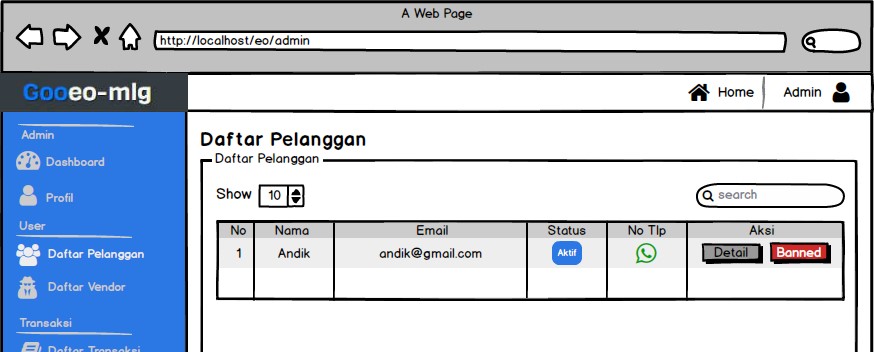 Gambar 3. 55 Mockup Halaman Daftar Pelanggan c. Halaman Daftar Vendor Di dalam halaman ini terdapat daftar akun vendor yang sudah terdaftar. Untuk lebih jelasnya dapat dilihat pada gambar 3.56 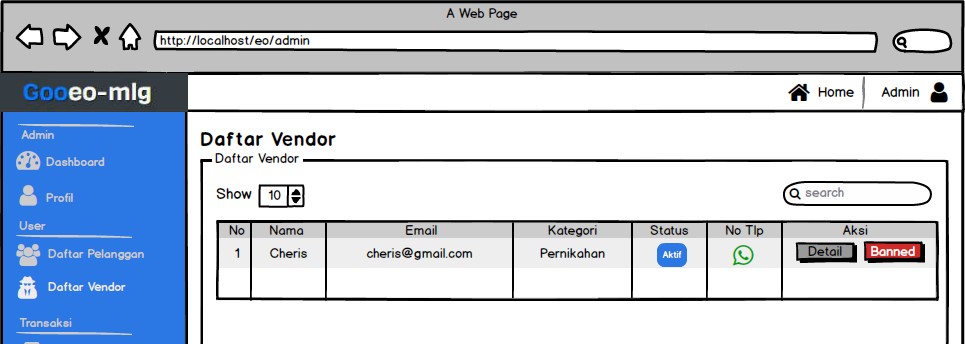 Gambar 3. 56 Mockup Halaman Daftar Vendor d. Halaman Daftar Transaksi Di dalam halaman ini admin dapat memantau transaksi dengan melihat status transaksinya, disini admin juga bisa memvalidasi transaksi jika status transaksinya sudah membayar DP, disini admin juga bisa memproses refund/pengembalian dana sesuai dengan ketentuan yang berlaku. Untuk lebih jelasnya dapat dilihat pada gambar 3.57 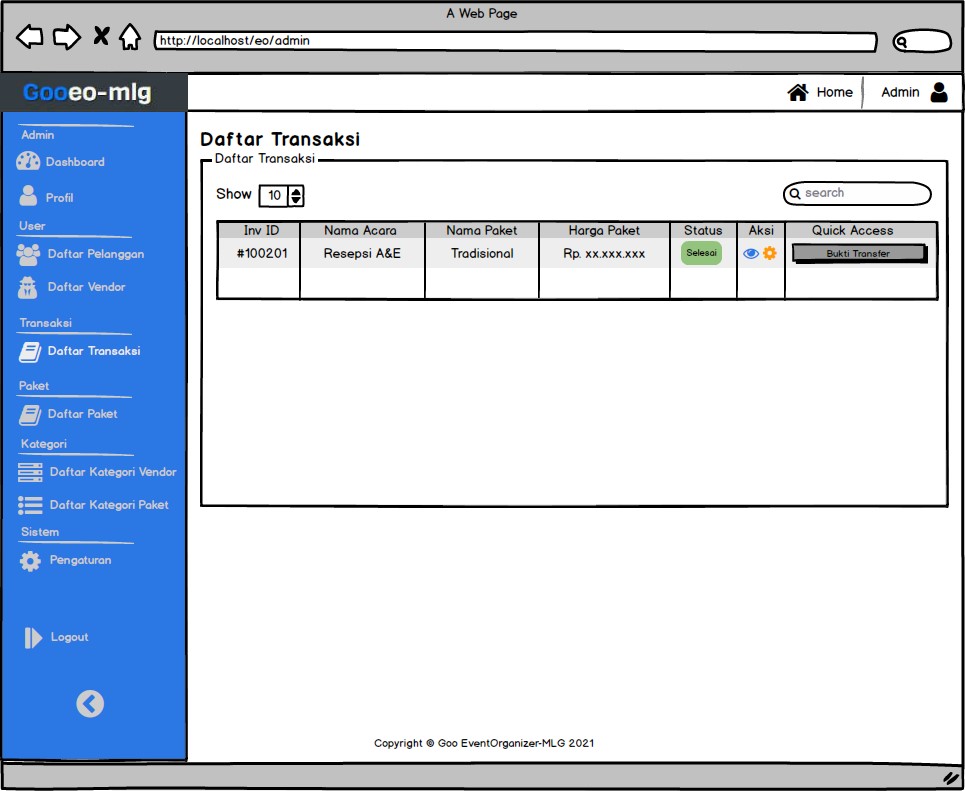 Gambar 3. 57 Mockup Halaman Daftar Transaksi e. Halaman Daftar Paket Di dalam halaman ini admin dapat melihat dan mengatur paket yang telah di tambah oleh vendor. Untuk lebih jelasnya dapat dilihat pada gambar 3.58 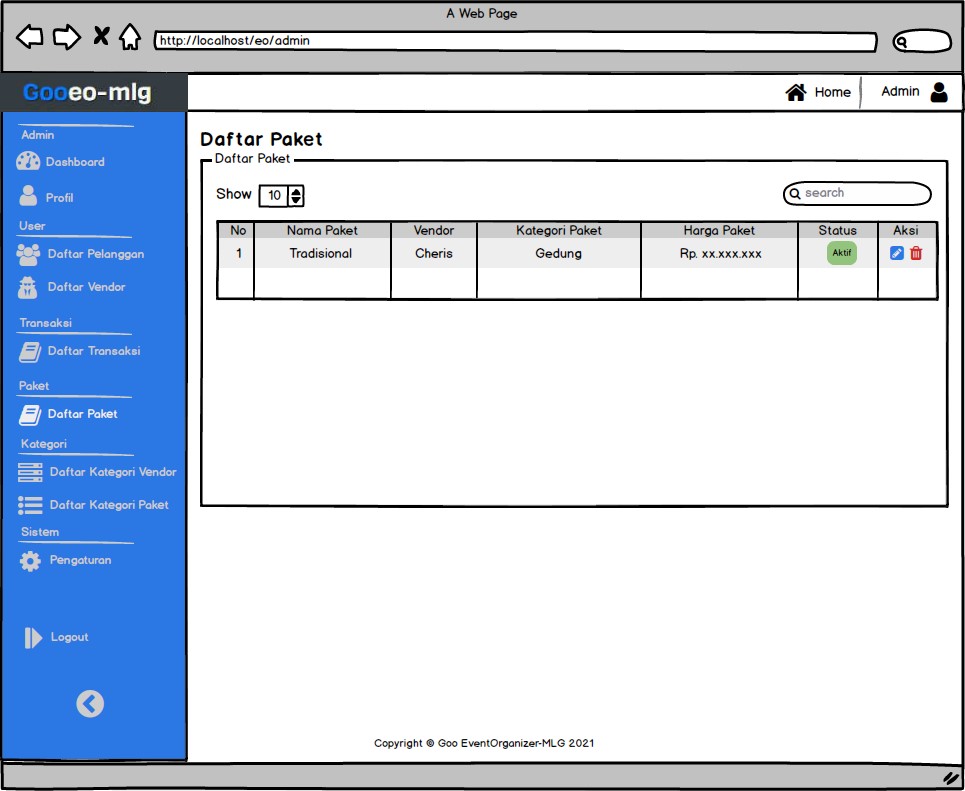 Gambar 3. 58 Mockup Halaman Daftar Paket f. Halaman Daftar Kategori Vendor Di dalam halaman ini admin dapat mengelolah kategori vendor, seperti menambahkan kategori vendor baru, mengedit kategori vendor, menontaktifkan kategori, dan mengaktifkan kembali kategori vendor. Untuk lebih jelasnya dapat dilihat pada gambar 3.59 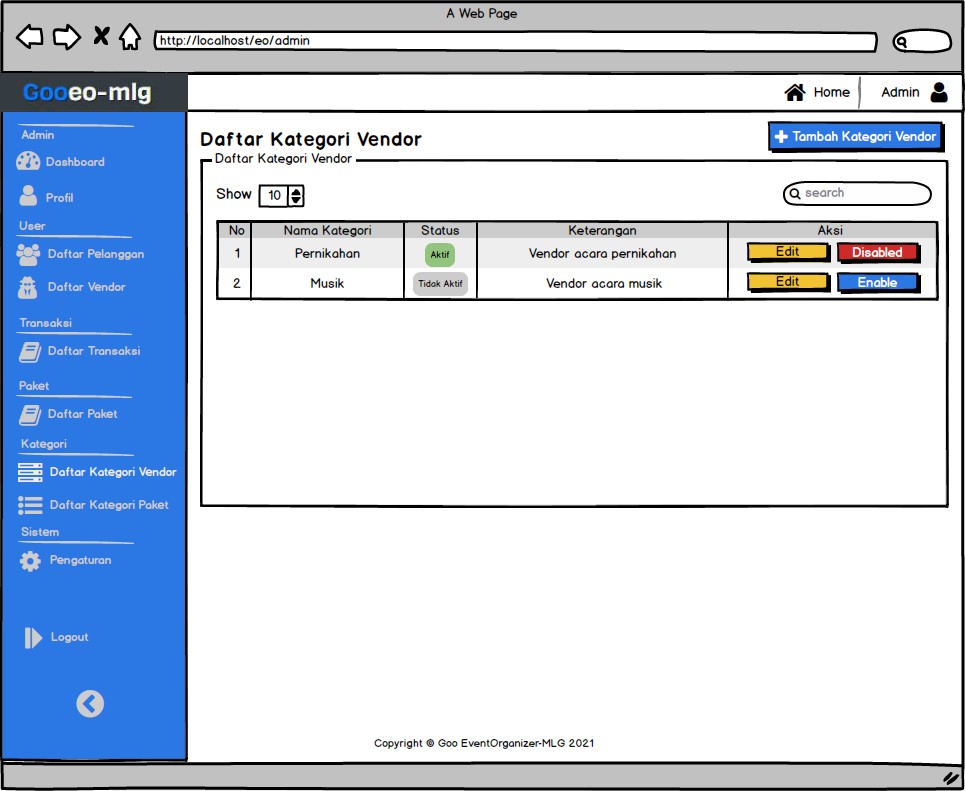 Gambar 3. 59 Mockup Halaman Daftar Kategori Vendor g. Halaman Daftar Kategori Paket Di dalam halaman ini admin dapat mengelolah kategori paket, seperti menambahkan kategori paket baru, mengedit kategori paket, menontaktifkan kategori, dan mengaktifkan kembali kategori paket. Untuk lebih jelasnya dapat dilihat pada gambar 3.60 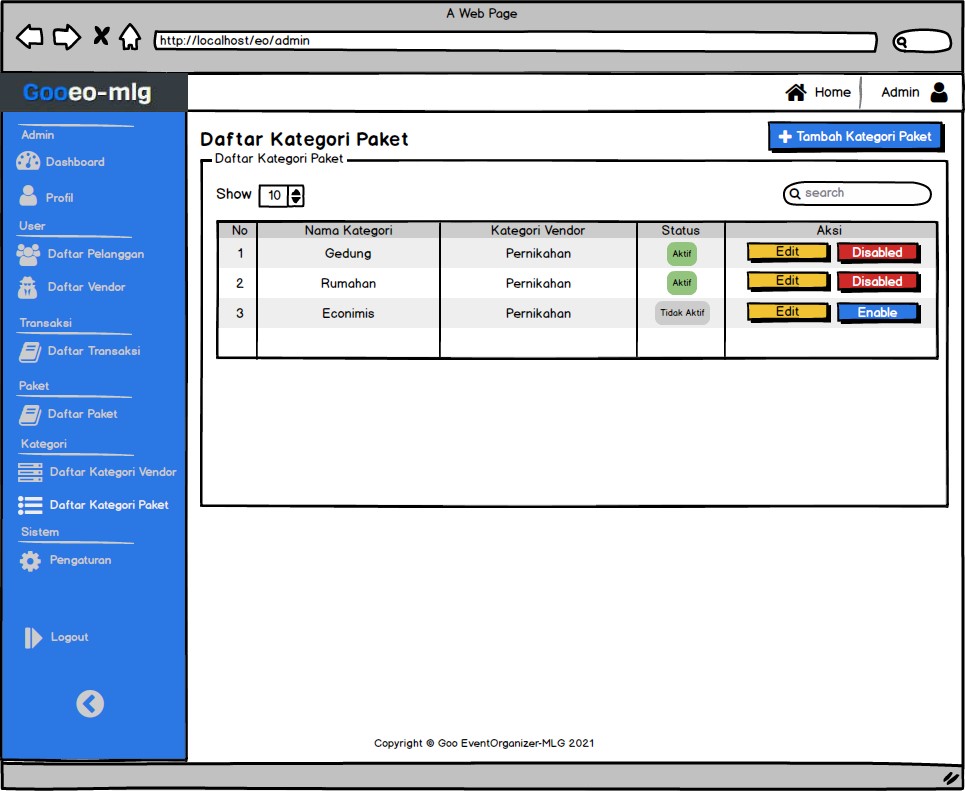 Gambar 3. 60 Mockup Halaman Daftar Kategori Paket h. Halaman Pengaturan Sistem Di dalam halaman ini admin dapat menentukan dan mengatur sistem pembayaran DP dan Fee yang akan dibayar vendor jika transaksi sudah selesai. Untuk lebih jelasnya dapat dilihat pada gambar 3.61 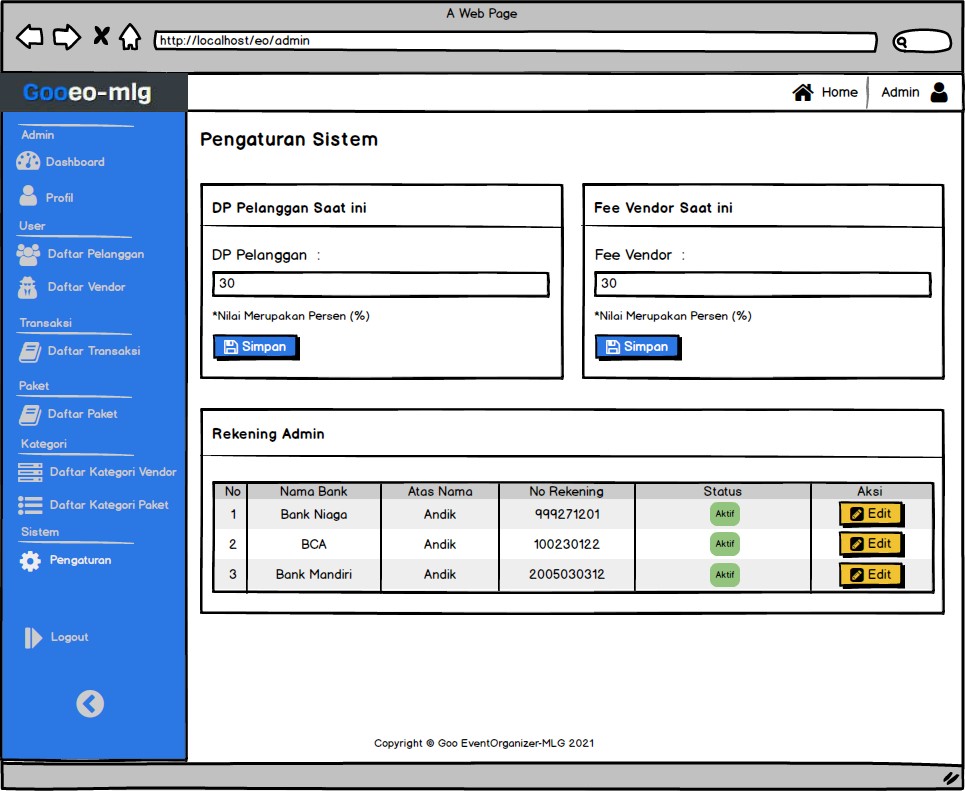 Gambar 3. 61 Mockup Halaman Pengaturan Sistem 3. Halaman Vendor Di dalam halaman vendor ini terdiri dari berbagai halaman. Untuk lebih jelasnya dapat dilihat dibawah ini. a. Halaman Utama Profil Vendor Setelah Vendor Login akan masuk ke halaman ini, di dalam halaman ini terdapat profil vendor. Untuk lebih jelasnya dapat dilihat pada gambar 3.62 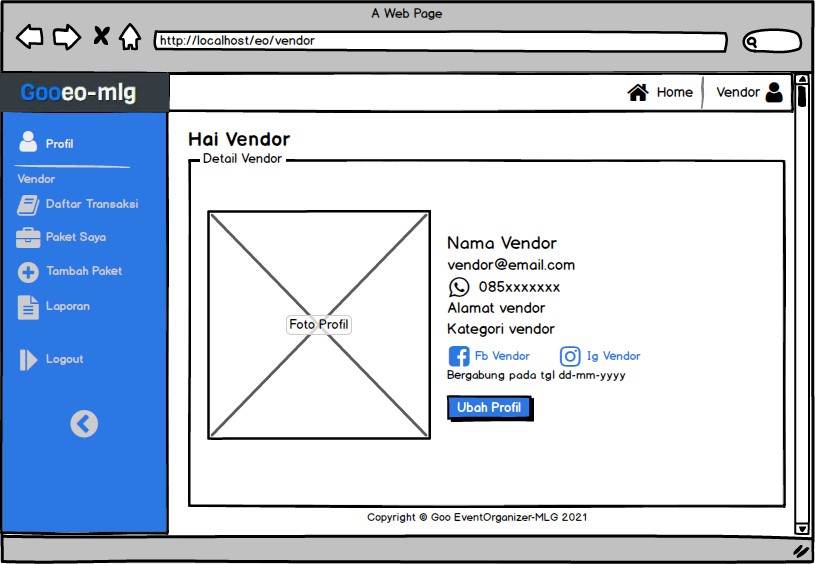 Gambar 3. 62 Mockup Halaman Utama Profil Vendor b. Halaman Daftar Transaksi Di dalam halaman ini vendor dapat memantau transaksi dengan melihat status transaksi. Untuk lebih jelasnya dapat dilihat pada gambar 3.63 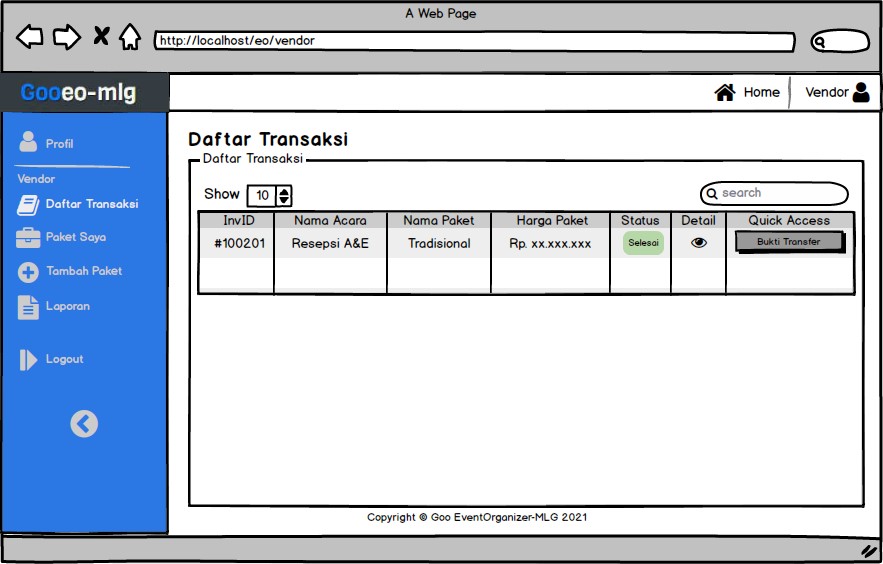 Gambar 3. 63 Mockup Halaman Daftar Transaksi c. Halaman Paket Saya Di dalam halaman ini vendor dapat melihat, mengedit, dan menghapus paketnya. Untuk lebih jelasnya dapat dilihat pada gambar 3.64 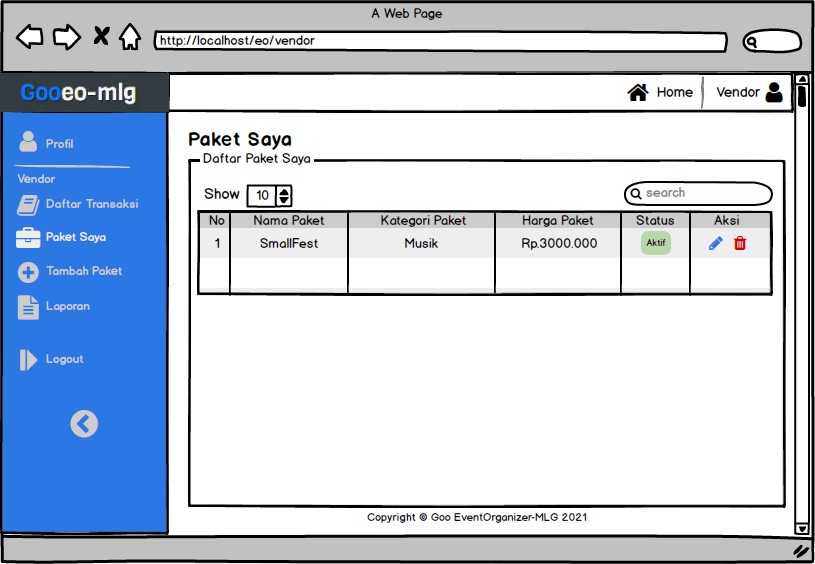 Gambar 3. 64 Mockup Halaman Paket Saya d. Halaman Tambah Paket Di dalam halaman ini vendor dapat menambahkan data paket baru. Untuk lebih jelasnya dapat dilihat pada gambar 3.65 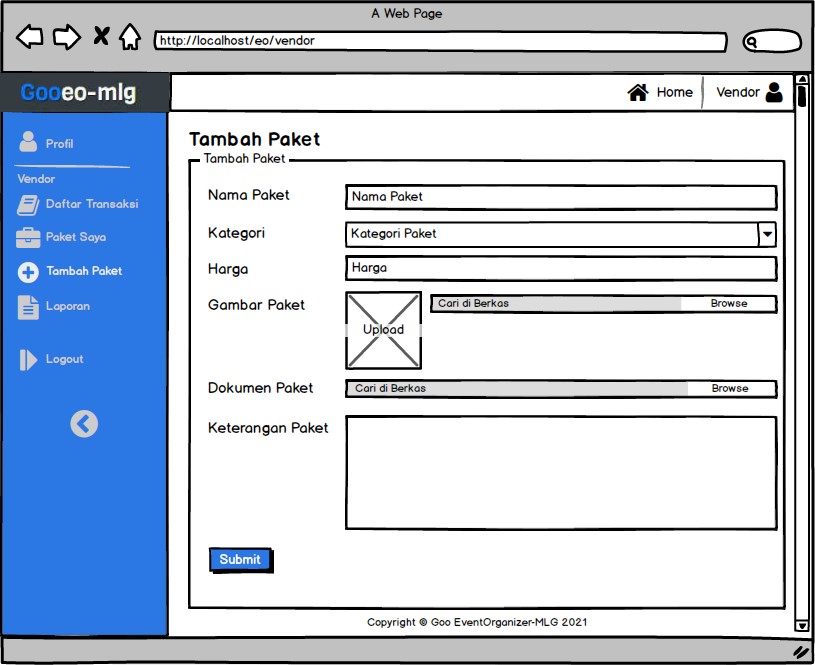 Gambar 3. 65 Mockup Halaman Tambah Paket e. Halaman Laporan Bulanan Di dalam halaman ini vendor dapat melihat data laporan perbulan dan dapat mencetak laporan. Untuk lebih jelasnya dapat dilihat pada gambar 3.66 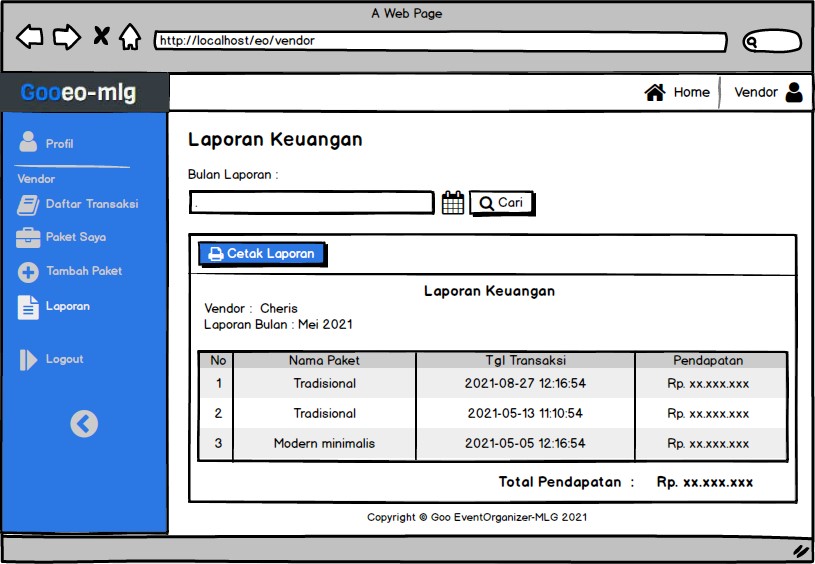 Gambar 3. 66 Mockup Halaman Laporan 4. Halaman Pelanggan Di dalam halaman pelanggan ini terdiri dari berbagai halaman. Untuk lebih jelasnya dapat dilihat dibawah ini. a. Halaman Utama Beranda Setelah pelanggan melakukan login akan diarahkan ke halaman beranda ini. Untuk lebih jelasnya dapat dilihat pada gambar 3.67 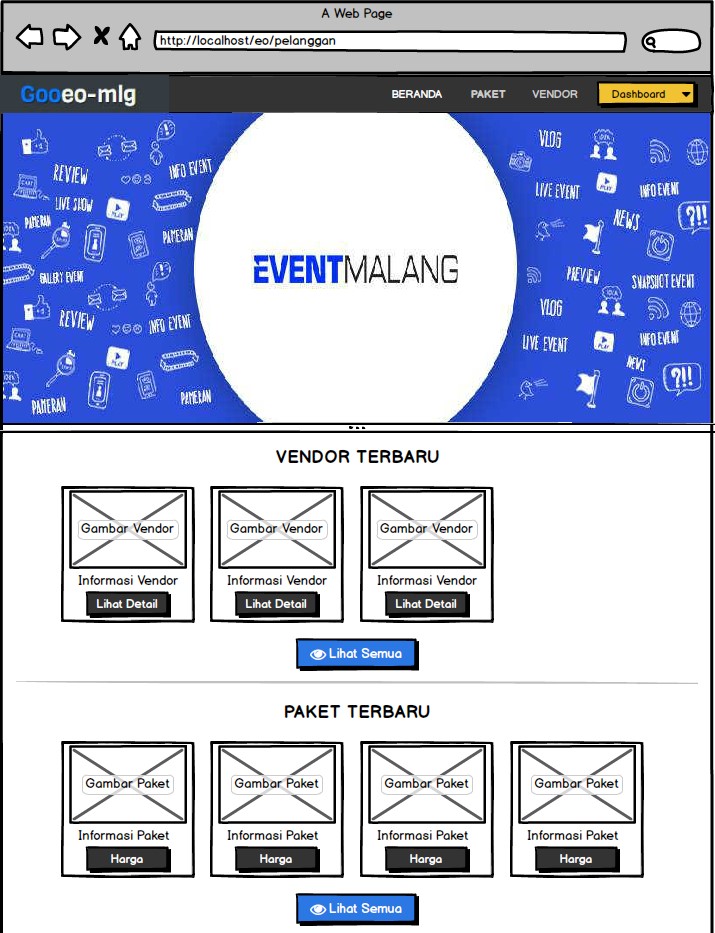 Gambar 3. 67 Mockup Halaman Beranda Pelanggan b. Halaman Paket Di dalam halaman ini pelanggan dapat melihat paket, dan mencari paket yang diingikan. Untuk lebih jelasnya dapat dilihat pada gambar 3.68 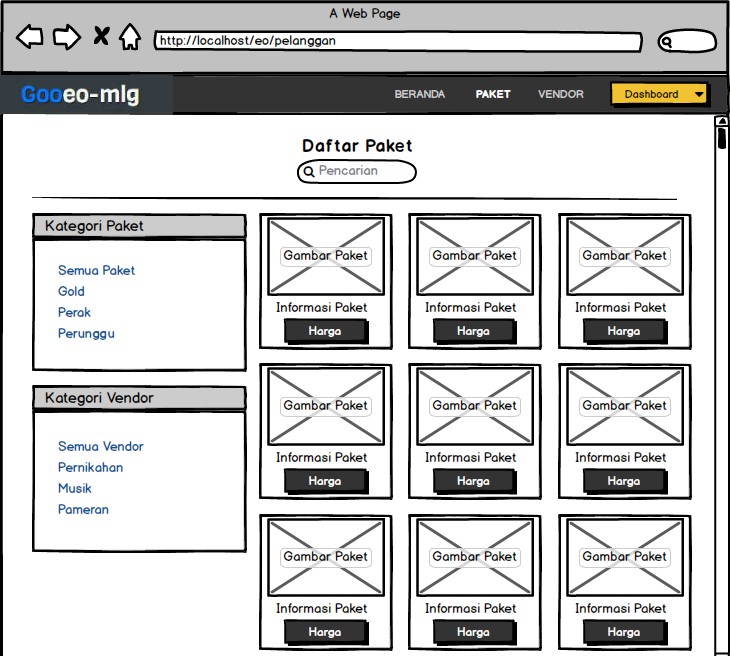 Gambar 3. 68 Mockup Halaman Paket Pelanggan c. Halaman Detail Paket Di dalam halaman ini pelanggan dapat melihat paket yang dipilih lebih detail. Untuk lebih jelasnya dapat dilihat pada gambar 3.69 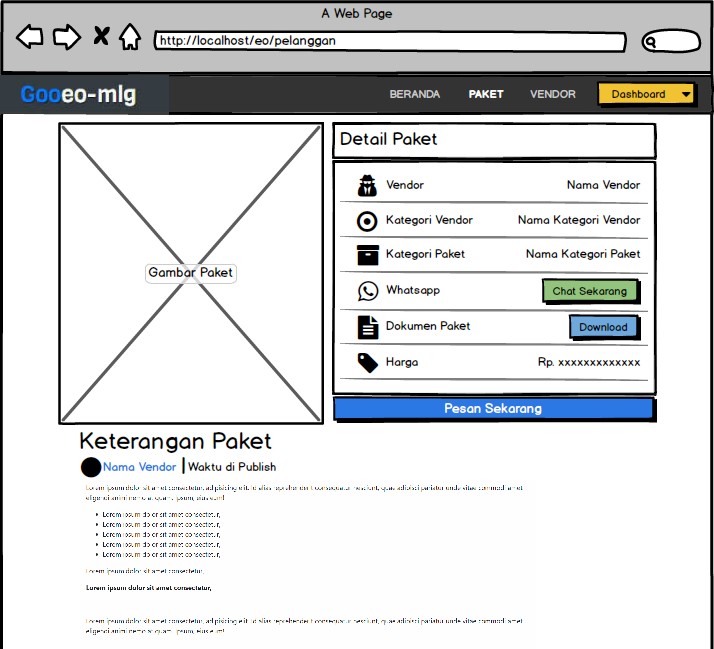 Gambar 3. 69 Mockup Halaman Detail Paket d. Halaman Form Pemesanan Di dalam halaman ini pelanggan dapat membuat pesanan dengan mengisi form pemesanan. Untuk lebih jelasnya dapat dilihat pada gambar 3.70 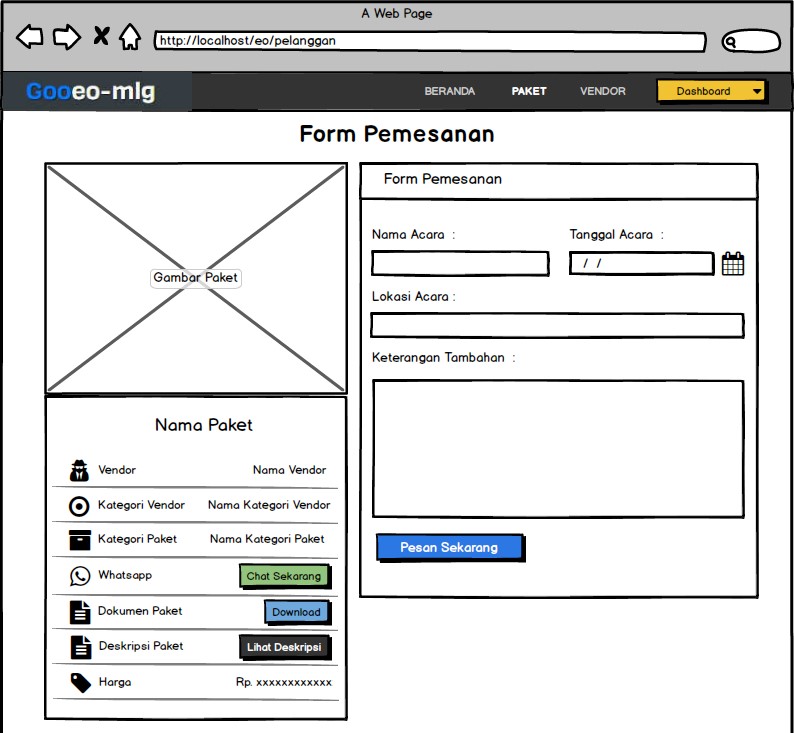 Gambar 3. 70 Mockup Halaman Form Pemesanan e. Halaman Vendor Di dalam halaman ini pelanggan dapat melihat dan mencari vendor event organizer yang bergabung pada sistem layanan ini. Untuk lebih jelasnya dapat dilihat pada gambar 3.71 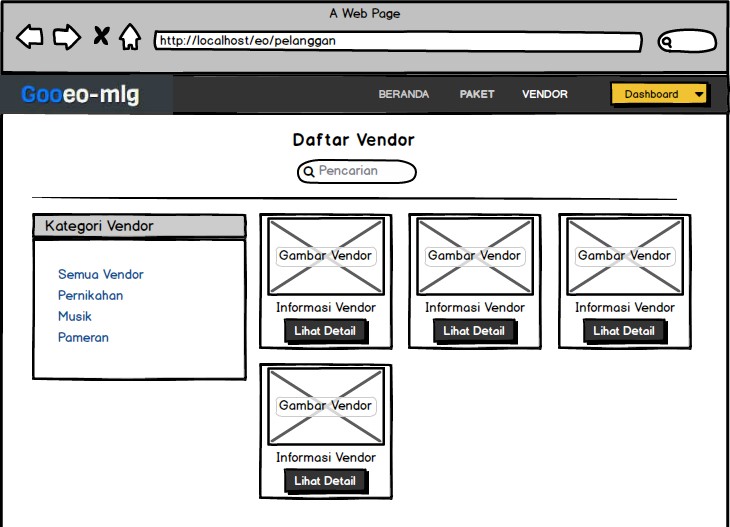 Gambar 3. 71 Mockup Halaman Vendor f. Halaman Detail Vendor Di dalam halaman ini pelanggan dapat melihat detail vendor sesuai dengan vendor yang telah dipilih. Untuk lebih jelasnya dapat dilihat pada gambar 3.72 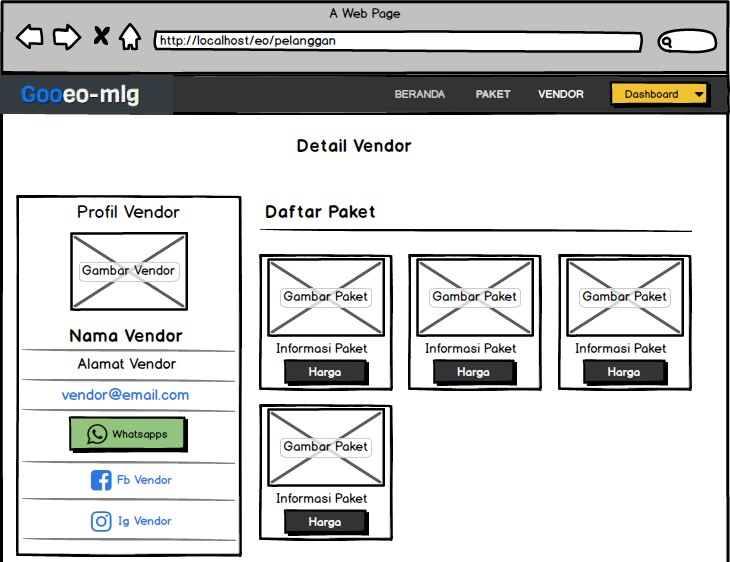 Gambar 3. 72 Mockup Halaman Detail Vendor g. Dashboard Pelanggan Di dalam halaman ini pelanggan dapat mengelola akunnya. Untuk lebih jelasnya dapat dilihat pada gambar 3.73 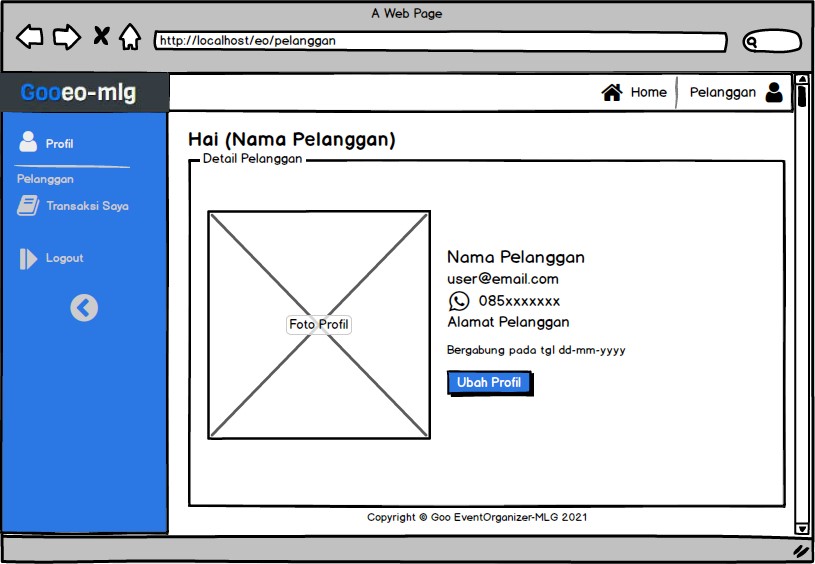 Gambar 3. 73 Mockup Halaman Dashboard Pelanggan h. Halaman Transaksi Saya Di dalam halaman ini pelanggan dapat melihat transaksinya dan dapat melihat status transaksinya. Untuk lebih jelasnya dapat dilihat pada gambar 3.74 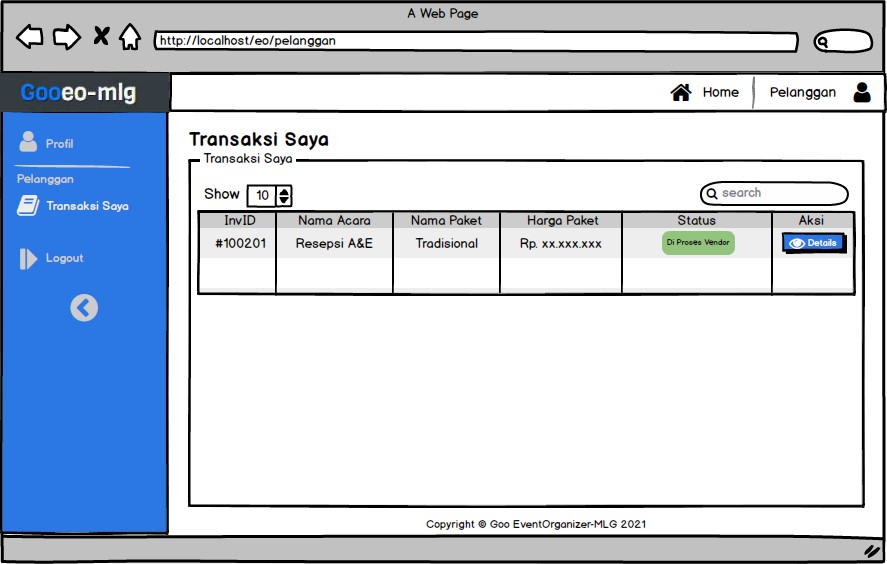 Gambar 3. 74 Mockup Halaman Transaksi Saya i. Halaman Detail Transaksi Di dalam halaman ini pelanggan dapat melihat detail transaksi, melihat tagihan yang belum dibayar, serta dapat melakukan beberapa kegiatan meliputi; Upload bukti pembayaran; membatalkan pesanan; mengajukan refund/pengembalian dana; mencetak invoice. Untuk lebih jelasnya dapat dilihat pada gambar 3.75 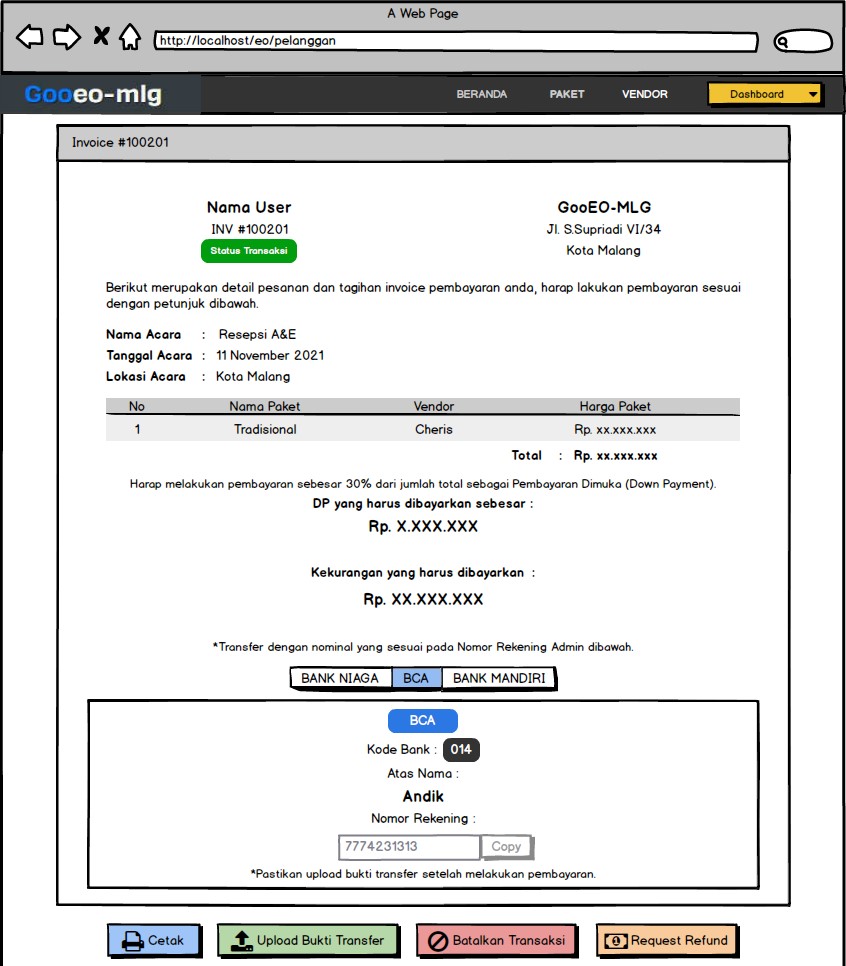 Gambar 3. 75 Mockup Halaman Detail Transaksi Kondisi Saat Ini Kondisi yang Diinginkan Gap Penginformasian paket penawaran masih dilakukan secara manual, menggunakan media brosur yang dibagi-bagikan ke masyarakat, dan menggunakan media social Penginformasian paket yang ditawarkan dalam bentuk website, yang didalamnya menginformasikan informasi secara detail, dan dapat menjangkau lebih luas.  Merubah 	cara penyampaian informasi, yang awalnya dilakukan secara manual, 	dan sekarang menggunakan sistem 	berbasis website Masih dilakukan secara manual dan pelanggan harus datang ke tempat secara langsung Pemesanan 	dapat dilakukan dimana saja dan kapan saja dengan menggunakan sistem website ini, tanpa harus datang ke tempat.   Merubah cara pemesanan yang awalnya jika melakukan pemesanan harus datang ke tempat, dan 	kini pemesanan dapat dilakukan dimana saja dan kapan saja. Pengolahan data masih dilakukan secara manual dengan menggunakan 	buku sehingga sering terjadi kesalahan dalam pencatatan dan perhitungan Pengolahan data tercatat detail secara otomatis, dan tersimpan di database Merubah pengolahan data yang dulunya di olah menggunakan alat seadanya 	dan rawan 	hilang datanya, 	kini pengolahan 	data tercatat 	detail secara 	otomatis dan tersimpan di database  3. Struktur Tabel Nama Tabel  : data_users Primary Key  : id_user Foreign Key  : - No Nama Field / Atribut Tipe Data Panjang Keterangan 1 Id_user Int 6 Primary Key 2 Nama Varchar  128 3 Password Varchar 256 4 Alamat Varchar 50 5 No_tlp Varchar 20 6 Email Varchar 128 7 Image Varchar 128 8 Dokumen_identitas Varchar 255 9 Role_id Int 11 10 Is_active Int 1 11 Date_created Int  11 No Nama Field / Atribut Tipe Data Panjang Keterangan 1 Id_vendor Int 6 Primary Key 2 id_user  Int  6 Foreign Key 3 Kategori_vendor Int 11 4 Instagram_vendor Varchar 20 5 Facebook_vendor Varchar 20 No Nama Field / Atribut Tipe Data Panjang Keterangan 1 Id_kat_vendor Int 11 Primary Key 2 Nama_kat_vendor  Varchar  100 3 Ket_kat_vendor text 4 Status_kat_vendor Int 1 No Nama Field / Atribut Tipe Data Panjang Keterangan 1 Id_kat_paket Int 11 Primary Key 2 Id_kat_vendor Int 11 Foreign Key 3 Nama_kat_paket  Varchar  100 4 Ket_kat_paket Text 5 Status_kat_paket Int 1 No Nama Field / Atribut Tipe Data Panjang Keterangan 1 Id_status_paket Int 11 Primary Key 2 Nama_status_paket  Varchar  100 3 Ket_status_paket text 4 Color_status_paket varchar 100 No Nama Field / Atribut Tipe Data Panjang Keterangan 1 Id_paket Int 6 Primary Key 2 Id_user  Int 6 Foreign Key 3 nama_paket varchar 255 4 kategori_paket Int 11 5 Keterangan_paket Text 6 Gambar_paket varchar 255 7 Dokumen_paket varchar 255 8 Harga_paket Int 11 9 Tgl_paket_dibuat datetime 10 Tgl_paket_update datetime 11 status_paket Int 11 No Nama Field / Atribut Tipe Data Panjang Keterangan 1 Id_transaksi Int 6 Primary Key 2 Id_paket Int 6 Foreign Key 3 Id_user  Int 6 Foreign Key 4 Id_vendor Int 11 11 Foreign Key 5 Tgl_transaksi datetime 6 Nama_acara varchar 50 50 7 Tgl_acara datetime 8 lokasi_acara varchar 255 255 9 Keterangan_acara Text 10 Harga_total Int 50 50 11 Nominal_terbayar Int 11 11 12 Pendapatan_admin Int 50 50 13 Bukti_tf_dp varchar 255 255 14 Bukti_tf_lunas varchar 255 255 15 Bukti_tf_refund varchar 255 255 16 Status_transaksi Int 11 11 17 Tgl_update_transaksi datetime 18 Rek_admin varchar 50 50 19 Rek_pemesan varchar 50 50 20 Bank_pemesan varchar 50 50 21 An_pemesan varchar 50 50 22 Alasan Text No Nama Field / Atribut Tipe Data Panjang Keterangan 1 Id_status_transaksi Int 11 Primary Key 2 Nama_status_transaksi  varchar 60 3 color_status_transaksi varchar 50 4 Ket_status_transaksi varchar 255 5 Hex_color_status_transaksi varchar 10 No Nama Field / Atribut Tipe Data Panjang Keterangan 1 Id_bayar_vendor Int 11 Primary Key 2 id_transaksi  Int 11 Foreign Key 3 Jumlah_tf_vendor Int 255 4 Ket_bayar_vendor Text 5 gambar_tf_vendor Varchar 255 6 Log_time Datetime No Nama Field / Atribut Tipe Data Panjang Keterangan 1 Id_bank Int 3 Primary Key 2 Nama_bank  varchar 100 No Nama Field / Atribut Tipe Data Panjang Keterangan 1 Id_bank_admin Int 11 Primary Key 2 Id_bank Int 3 Foreign Key 3 Atas_nama varchar 50 4 Nomor_rekening varchar 20 5 Status_rekening varchar 15 No Nama Field / Atribut Tipe Data Panjang Keterangan 1 Id_pengaturan Int 10 Primary Key 2 Nama_pengaturan  varchar 100 3 Value_pengaturan tinyint 1 